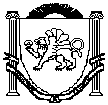 Республика КрымБелогорский  районЗыбинский сельский совет40-я   сессия  2-го созываРЕШЕНИЕ23 декабря  2022                                 с.Зыбины			№ 203( в редакции решений от 30.03.2023) «О бюджете муниципального образования Зыбинское  сельское  поселение Белогорского района Республики  Крым на 2023 год и на плановый период 2024 и 2025 годов»В соответствии с Бюджетным кодексом Российской Федерации, Федеральным законом от 06.10.2003 № 131-ФЗ «Об общих принципах организации местного самоуправления в Российской Федерации», распоряжением  Совета министров Республики Крым    от 17.02.2023 № 222-р «О распределении субсидий из бюджета Республики Крым бюджетам  муниципальных образований Республики Крым на благоустройство территорий в рамках реализации соглашения между Правительством Москвы и Советом министров Республики Крым о торгово-экономическом, научно-техническом и культурном сотрудничестве на 2023 год», руководствуясь Уставом муниципального образования Зыбинское сельское поселение Белогорского района Республики Крым, утвержденного решением 4-й сессией Зыбинского сельского совета Белогорского района Республики Крым  1-го созыва  от 05.11.2014 № 14                          (с изменениями), Зыбинский сельский совет РЕШИЛ: 1. Утвердить основные характеристики бюджета муниципального образования Зыбинское сельское поселение Белогорского района Республики Крым (далее - бюджет сельского поселения) на 2023 год( в редакции решений № 215 от 30.03.2023):1.1. Пункт 1 решения изложить в новой редакции:«1. Утвердить основные характеристики бюджета муниципального образования Зыбинское сельское поселение Белогорского района Республики Крым (далее - бюджет сельского поселения) на 2023 год:1.1. общий объем доходов в сумме 17 210 466,50 рублей, в том числе: налоговые и неналоговые доходы в сумме 1 764 200,00 рублей, безвозмездные поступления в сумме 15 446 266,50 рублей;1.2. общий объем расходов в сумме 17 411 682,83  рублей;1.3. дефицит бюджета в сумме 201 216,33 рублей;1.4. верхний предел муниципального внутреннего долга муниципального образования Зыбинское сельское поселение Белогорского района Республики Крым на 01 января 2024 года в сумме 0,00 рублей, в том числе верхний предел долга по муниципальным гарантиям в сумме 0,00 рублей.».2. Утвердить основные характеристики бюджета муниципального образования Зыбинское сельское поселение Белогорского района Республики Крым на плановый период 2024  и 2025 годов:2.1.общий объем доходов на 2024 год в сумме 3 417 719,00 рублей, в том числе налоговые и неналоговые доходы в сумме 1 867 200,00 рублей, безвозмездные поступления в сумме 1 550 519,00 рублей, и на 2025 год в сумме 3 229 461,00 рублей, в том числе налоговые и неналоговые доходы в сумме 1 976 200,00 рублей, безвозмездные поступления в сумме 1 253 261,00 рублей;2.2. общий объем расходов на 2024 год в сумме  3 417 719,00 рублей, в том числе объем условно утвержденных расходов  в сумме 70 685,10 рублей, и на 2025 год в сумме   3 229 461,00 рублей, в том числе объем условно утвержденных расходов  в сумме 130 156,70 рублей;2.3. дефицит бюджета сельского поселения на 2024 год в сумме 0,00 рублей и на                   2025 год в сумме 0,00 рублей;2.4. верхний предел муниципального внутреннего долга муниципального образования Зыбинское сельское поселение Белогорского района Республики Крым на                                                    01 января 2025 года в сумме 0,00 рублей, в том числе верхний предел долга по муниципальным гарантиям в сумме 0,00 рублей;2.5. верхний предел муниципального внутреннего долга муниципального образования Зыбинское сельское поселение Белогорского района Республики Крым на                                         01 января 2026 года в сумме 0,00 рублей, в том числе верхний предел долга по муниципальным гарантиям в сумме 0,00 рублей.	3. Утвердить объем поступлений доходов в бюджет муниципального образования Зыбинское сельское поселение Белогорского района Республики Крым по кодам видов (подвидов) доходов:1) на 2023 год согласно приложению 1 к настоящему решению(в редакции решений № 215 от 30.03.2023);	2) на плановый период 2024 и 2025 годов согласно приложению 1а к настоящему решению.	4. Установить, что добровольные взносы и пожертвования юридических и физических лиц, индивидуальных предпринимателей поступившие в бюджет сельского поселения направляются в установленном порядке на увеличение расходов бюджета сельского поселения соответственно целям их предоставления.Добровольные взносы и пожертвования юридических и физических лиц индивидуальных предпринимателей, поступившие в бюджет сельского поселения и не использованные муниципальными учреждениями до конца текущего года, могут быть использованы муниципальными учреждениями в очередном финансовом году на те же цели при наличии потребности в их использовании.5. Утвердить объём межбюджетных трансфертов, получаемых бюджетом муниципального образования Зыбинское сельское поселение Белогорского района Республики Крым из других бюджетов бюджетной системы Российской Федерации:	1) на 2023 год согласно приложению 2 к настоящему решению  (в редакции решений № 215 от 30.03.2023);	2) на плановый период 2024  и 2025 годов согласно приложению 2а к настоящему решению.6. Утвердить объём иных межбюджетных трансфертов, предоставляемых из бюджета муниципального образования Зыбинское сельское поселение Белогорского района Республики Крым другим бюджетам бюджетной системы Российской Федерации:1) на 2023 год согласно приложению 3 к настоящему решению;2) на плановый период 2024 и 2025 годов согласно приложению 3а к настоящему решению.	7. Утвердить распределение расходов бюджета муниципального образования Зыбинское сельское поселение Белогорского района Республики Крым по разделам, подразделам, целевым статьям, группам видов расходов классификации расходов бюджетов:1) на 2023 год согласно приложению 4 к настоящему решению  (в редакции решений № 215 от 30.03.2023); 2) на плановый период 2024 и 2025 годов согласно приложению 4а к настоящему решению.	8. Утвердить распределение расходов бюджета муниципального образования Зыбинское сельское поселение Белогорского района по целевым статьям, группам видов расходов, разделам, подразделам классификации расходов бюджетов:1) на 2023 год согласно приложению 5 к настоящему решению  (в редакции решений № 215 от 30.03.2023);2) на плановый период 2024 и 2025 годов согласно приложению 5а к настоящему решению.9. Утвердить ведомственную структуру расходов бюджета муниципального образования Зыбинское сельское поселение Белогорского района Республики Крым:1) на 2023 год согласно приложению 6 к настоящему решению (в редакции решений № 215 от 30.03.2023);2) на плановый период 2024 и 2025 годов согласно приложению 6а к настоящему решению.10. Утвердить источники финансирования дефицита бюджета муниципального образования Зыбинское сельское поселение Белогорского района Республики Крым:1) на 2023 год согласно приложению 7 к настоящему решению ( в редакции решений от 30.03.2015);2) на плановый период 2024 и 2025  годов согласно приложению 7а к настоящему решению.11. Утвердить в составе расходов бюджета муниципального образования Зыбинское сельское поселение Белогорского района Республики Крым резервный фонд администрации Зыбинского сельского поселения Белогорского района Республики Крым на 2023 год в сумме 1 000,00 рублей, 2024 год в сумме 1 000,00 рублей, на 2025 год в сумме  1 000,00 рублей.12. Привлечение муниципальных заимствований в бюджет муниципального образования Зыбинское сельское поселение Белогорского района Республики Крым в         2023 году и плановом периоде 2024 и 2025 годов не планируется.13. Предоставление муниципальных гарантий за счет средств бюджета муниципального образования Зыбинское сельское поселение Белогорского района Республики Крым на 2023 год и на плановый период 2024 и 2025 годов не предусмотрено. 14. Установить, что руководители органов местного самоуправления и муниципальных учреждений муниципального образования Зыбинское сельское поселение Белогорского района Республики Крым не вправе принимать в 2023 году и плановом периоде 2024 и 2025 годов решения, приводящие к увеличению штатной численности работников органов местного самоуправления и учреждений муниципального образования, за исключением случаев принятия решений о наделении органов местного самоуправления муниципального образования Зыбинское сельское поселение Белогорского района Республики Крым дополнительными полномочиями, требующими увеличение штатной численности.Установить, что бюджетные ассигнования, предусмотренные на оплату труда работников бюджетной сферы на 2023 год и на плановый период 2024 и 2025 годов, обеспечивают системы оплаты труда работников органов местного самоуправления и муниципальных учреждений по отраслевому принципу в соответствии с нормативными правовыми актами Республики Крым и муниципального образования Зыбинское сельское поселение Белогорского района Республики Крым.15.  Увеличить (индексировать) с 1 октября 2023 года в 1,055 раза:1) размеры денежных содержаний депутатов, выборных должностных лиц местного самоуправления, лиц замещающих муниципальные должности,  размеры должностных окладов муниципальных служащих и ежемесячные надбавки за классный чин муниципальных служащих, установленные решением 51-й сессии Зыбинского сельского совета Белогорского района Республики Крым 1-го созыва от 13.12.2018 № 357«О Положении об оплате труда лиц, замещающих муниципальные должности, и муниципальных служащих администрации Зыбинского сельское поселение Белогорского района Республики Крым» (с изменениями).16. Установить, что получатель средств бюджета сельского поселения при заключении муниципальных контрактов (гражданско-правовых договоров) на поставку товаров, выполнение работ, оказание услуг вправе предусматривать авансовые платежи в размерах, определенных администрацией сельского поселения.17. Установить, что остатки средств бюджета муниципального образования Зыбинское сельское поселение Белогорского района Республики Крым на начало текущего финансового года:в объеме не превышающем остаток средств на счете по учету средств бюджета муниципального образования Зыбинское сельское поселение Белогорского района Республики Крым могут направляться на покрытие временных кассовых разрывов и на увеличение бюджетных ассигнований на оплату заключенных от имени муниципального образования Зыбинское сельское поселение Белогорского района Республики Крым муниципальных контрактов на поставку товаров, выполнение работ, оказание услуг, подлежавших в соответствии с условиями этих муниципальных контрактов оплате в отчетном финансовом году.18. Настоящее решение вступает в силу с 1 января 2023 года.19. Контроль за исполнением настоящего решения возложить на постоянную комиссию по бюджету, финансам, экономической и инвестиционной политике, налогам Зыбинского сельского совета Белогорского района Республики Крым.20. Настоящее решение подлежит официальному обнародованию на официальном Портале Правительства Республики Крым на странице Белогорского муниципального района belogorskiy.rk.gov.ru в информационной сети «Интернет»  в разделе «Муниципальные образования района», подразделе «Зыбинское сельское поселение» и на информационном стенде административного здания Зыбинского сельского совета Белогорского района Республики Крым,Председатель Зыбинского сельского совета –глава администрации Зыбинского сельского поселения		Т.А.КнижникПриложение 1ак решению Зыбинского сельского совета Белогорского района Республики Крым от 23.12. 2022 № 203 "О бюджете муниципального образования Зыбинское сельское поселение Белогорского района Республики Крым на 2023 год и на плановый период 2024 и 2025 годов"Объем поступлений доходов в бюджет муниципального образования Зыбинское сельское поселение Белогорского района Республики Крым по кодам видов (подвидов) доходов на плановый период 2024 и 2025 годов(рублей)Приложение 2ак решению Зыбинского сельского совета Белогорского района Республики Крым от 23.12. 2022 № 203"О бюджете муниципального образования Зыбинское сельское поселение Белогорского района Республики Крым на 2023 год и на плановый период 2024 и 2025 годов"Объём межбюджетных трансфертов, получаемых бюджетом муниципального образования Зыбинское сельское поселение Белогорского района Республики Крым из других бюджетов бюджетной системы Российской Федерации на плановый период 2024 и 2025 годов(рублей)Приложение 3                                                                                                                                                                        к решению Зыбинского сельского совета Белогорского района Республики Крым от 23.12.2022 № 203 "О бюджете муниципального образования Зыбинское сельское поселение Белогорского района Республики Крым на 2023 год и на плановый период  2024 и 2025 годов"Объём иных межбюджетных трансфертов, предоставляемых из бюджета муниципального образования Зыбинское сельское поселение Белогорского района Республики Крым другим бюджетам бюджетной системы Российской Федерации на 2023 год(рублей)Приложение 3а                                                                                                                                                        к решению Зыбинскогосельского совета Белогорского района Республики Крым от23.12. 2022 № 203 "О бюджете муниципального образования Зыбинское сельское поселение Белогорского района Республики Крым на 2023 год и на плановый период 2024 и 2025 годов"Объём иных межбюджетных трансфертов, предоставляемых из бюджета муниципального образования Зыбинское сельское поселение Белогорского района Республики Крым другим бюджетам бюджетной системы Российской Федерации на плановый период 2024 и 2025 годов(рублей)Приложение 4ак решению Зыбинского сельского совета Белогорского района Республики Крым от 23.12. 2022 № 203" О бюджете муниципального образования Зыбинское сельское поселение Белогорского района республики Крым на 2023 год и на плановый период 2024 и 2025 годов"Распределение расходов бюджета муниципального образования Зыбинское сельское поселение Белогорского района Республики Крым по разделам, подразделам, целевым статьям, группам видов расходов классификации расходов бюджетов на плановый период 2024 и 2025 годов(рублей)           Приложение 5а                                           к решению Зыбинского сельскогосовета Белогорского района Республики Крым от 23.12. 2022 № 203 "О бюджете муниципального образования Зыбинское сельское поселение Белогорского района Республики Крым на 2023 год и на плановый период 2024 и 2025 годов"Распределение расходов бюджета муниципального образования Зыбинское сельское поселение Белогорского района Республики Крым по целевым статьям, группам видов расходов, разделам, подразделам классификации расходов бюджетов на плановый период 2024 и 2025 годов(рублей)Приложение 6ак решению Зыбинского сельского совета Белогорского района Республики Крым от 23.12. 2022 № 203 "О бюджете муниципального образования Зыбинское сельское поселение Белогорского района Республики Крым на 2023 год и на плановый период 2024 и 2025 годов"Ведомственная структура расходов бюджетов муниципального образования Зыбинское сельское поселение Белогорского района Республики Крым на плановый период 2024 и 2025 годов( рублей)Приложение 7а                                                	                                         к решению Зыбинского сельского совета Белогорского района Республики Крым от 23.12. 2022 № 203 "О бюджете муниципального образования Зыбинское сельское поселение Белогорского района Республики Крым на 2023 год и на плановый период 2024 и 2025 годов"Источники финансирования дефицита бюджета муниципального образования Зыбинское сельское поселение Белогорского района Республики Крымна плановый период 2024 и 2025 годов(рублей)Приложение 1                               к  решению   Зыбинского  сельского совета Белогорского района Республики Крым      от 23.12. 2022  № 203 «О бюджете муниципального образования Зыбинское сельское поселение Белогорского района Республики Крым на 2023 год и на плановый период  2024 и 2025 годов» (в редакции  решения Зыбинского сельского совета Белогорского района Республики Крым  от   30.03.2023 № 215  ) Приложение 1                               к  решению   Зыбинского  сельского совета Белогорского района Республики Крым      от 23.12. 2022  № 203 «О бюджете муниципального образования Зыбинское сельское поселение Белогорского района Республики Крым на 2023 год и на плановый период  2024 и 2025 годов» (в редакции  решения Зыбинского сельского совета Белогорского района Республики Крым  от   30.03.2023 № 215  ) Приложение 1                               к  решению   Зыбинского  сельского совета Белогорского района Республики Крым      от 23.12. 2022  № 203 «О бюджете муниципального образования Зыбинское сельское поселение Белогорского района Республики Крым на 2023 год и на плановый период  2024 и 2025 годов» (в редакции  решения Зыбинского сельского совета Белогорского района Республики Крым  от   30.03.2023 № 215  ) Объем поступлений доходов в бюджет муниципального образования Зыбинское сельское поселение Белогорского района Республики Крым по кодам видов (подвидов) доходов                                       на 2023 годОбъем поступлений доходов в бюджет муниципального образования Зыбинское сельское поселение Белогорского района Республики Крым по кодам видов (подвидов) доходов                                       на 2023 годОбъем поступлений доходов в бюджет муниципального образования Зыбинское сельское поселение Белогорского района Республики Крым по кодам видов (подвидов) доходов                                       на 2023 годОбъем поступлений доходов в бюджет муниципального образования Зыбинское сельское поселение Белогорского района Республики Крым по кодам видов (подвидов) доходов                                       на 2023 год(рублей)КодНаименование доходаНаименование доходаСумма122310000000000000000НАЛОГОВЫЕ И НЕНАЛОГОВЫЕ ДОХОДЫНАЛОГОВЫЕ И НЕНАЛОГОВЫЕ ДОХОДЫ1 764 200,0010100000000000000НАЛОГИ НА ПРИБЫЛЬ, ДОХОДЫНАЛОГИ НА ПРИБЫЛЬ, ДОХОДЫ344 600,0010102000010000110Налог на доходы физических лицНалог на доходы физических лиц344 600,0010102010010000110Налог на доходы физических лиц с доходов, источником которых является налоговый агент, за исключением доходов, в отношении которых исчисление и уплата налога осуществляются в соответствии со статьями 227, 227.1 и 228 Налогового кодекса Российской Федерации, а также доходов от долевого участия в организации, полученных в виде дивидендовНалог на доходы физических лиц с доходов, источником которых является налоговый агент, за исключением доходов, в отношении которых исчисление и уплата налога осуществляются в соответствии со статьями 227, 227.1 и 228 Налогового кодекса Российской Федерации, а также доходов от долевого участия в организации, полученных в виде дивидендов326 600,0010102030010000110Налог на доходы физических лиц с доходов, полученных физическими лицами в соответствии со статьей 228 Налогового кодекса Российской ФедерацииНалог на доходы физических лиц с доходов, полученных физическими лицами в соответствии со статьей 228 Налогового кодекса Российской Федерации18 000,0010500000000000000НАЛОГИ НА СОВОКУПНЫЙ ДОХОДНАЛОГИ НА СОВОКУПНЫЙ ДОХОД40 500,0010503000010000110Единый сельскохозяйственный налогЕдиный сельскохозяйственный налог40 500,0010503010010000110Единый сельскохозяйственный налогЕдиный сельскохозяйственный налог40 500,0010600000000000000НАЛОГИ НА ИМУЩЕСТВОНАЛОГИ НА ИМУЩЕСТВО1 025 400,0010601030100000110Налог на имущество физических лиц, взимаемый по ставкам, применяемым к объектам налогообложения, расположенным в границах сельских поселенийНалог на имущество физических лиц, взимаемый по ставкам, применяемым к объектам налогообложения, расположенным в границах сельских поселений466 300,0010606000000000110Земельный налогЗемельный налог559 100,0010606030000000110Земельный налог с организацийЗемельный налог с организаций9 900,0010606033100000110Земельный налог с организаций, обладающих земельным участком, расположенным в границах сельских поселенийЗемельный налог с организаций, обладающих земельным участком, расположенным в границах сельских поселений9 900,0010606040000000110Земельный налог с физических лицЗемельный налог с физических лиц549 200,0010606043100000110Земельный налог с физических лиц, обладающих земельным участком, расположенным в границах сельских поселенийЗемельный налог с физических лиц, обладающих земельным участком, расположенным в границах сельских поселений549 200,0011100000000000000ДОХОДЫ ОТ ИСПОЛЬЗОВАНИЯ ИМУЩЕСТВА, НАХОДЯЩЕГОСЯ В ГОСУДАРСТВЕННОЙ И МУНИЦИПАЛЬНОЙ СОБСТВЕННОСТИДОХОДЫ ОТ ИСПОЛЬЗОВАНИЯ ИМУЩЕСТВА, НАХОДЯЩЕГОСЯ В ГОСУДАРСТВЕННОЙ И МУНИЦИПАЛЬНОЙ СОБСТВЕННОСТИ353 700,0011105025100000120Доходы, получаемые в виде арендной платы, а также средства от продажи права на заключение договоров аренды за земли, находящиеся в собственности сельских поселений (за исключением земельных участков муниципальных бюджетных и автономных учреждений)Доходы, получаемые в виде арендной платы, а также средства от продажи права на заключение договоров аренды за земли, находящиеся в собственности сельских поселений (за исключением земельных участков муниципальных бюджетных и автономных учреждений)353 700,0020000000000000000БЕЗВОЗМЕЗДНЫЕ ПОСТУПЛЕНИЯБЕЗВОЗМЕЗДНЫЕ ПОСТУПЛЕНИЯ15446266,5020200000000000000БЕЗВОЗМЕЗДНЫЕ ПОСТУПЛЕНИЯ ОТ ДРУГИХ БЮДЖЕТОВ БЮДЖЕТНОЙ СИСТЕМЫ РОССИЙСКОЙ ФЕДЕРАЦИИБЕЗВОЗМЕЗДНЫЕ ПОСТУПЛЕНИЯ ОТ ДРУГИХ БЮДЖЕТОВ БЮДЖЕТНОЙ СИСТЕМЫ РОССИЙСКОЙ ФЕДЕРАЦИИ15 46 266,5020210000000000150Дотации бюджетам бюджетной системы Российской ФедерацииДотации бюджетам бюджетной системы Российской Федерации1 138 802,0020215001100000150Дотации бюджетам сельских поселений на выравнивание бюджетной обеспеченности из бюджета субъекта Российской ФедерацииДотации бюджетам сельских поселений на выравнивание бюджетной обеспеченности из бюджета субъекта Российской Федерации1 066 552,0020216001100000150Дотации бюджетам сельских поселений на выравнивание бюджетной обеспеченности из бюджетов муниципальных районовДотации бюджетам сельских поселений на выравнивание бюджетной обеспеченности из бюджетов муниципальных районов72 250,00 2 02 20000 00 0000 150Субсидии бюджетам бюджетной системы Российской Федерации (межбюджетные субсидии)Субсидии бюджетам бюджетной системы Российской Федерации (межбюджетные субсидии)13021093,5020229999102000150Прочие субсидии бюджетам сельских поселений (приобретение объектов недвижимого имущества в муниципальную собственность в рамках основного мероприятия «Предоставление субсидии из бюджета Республики Крым бюджетам муниципальных образований Республики Крым на приобретение объектов недвижимого имущества в муниципальную собственность «Государственной программы Республики Крым по укреплению единства российской нации и этнокультурному развитию народов России «Республика Крым-территория межнационального согласия»)Прочие субсидии бюджетам сельских поселений (приобретение объектов недвижимого имущества в муниципальную собственность в рамках основного мероприятия «Предоставление субсидии из бюджета Республики Крым бюджетам муниципальных образований Республики Крым на приобретение объектов недвижимого имущества в муниципальную собственность «Государственной программы Республики Крым по укреплению единства российской нации и этнокультурному развитию народов России «Республика Крым-территория межнационального согласия»)3 302 162,5020229999103720150Прочие субсидии бюджетам сельских поселений (на благоустройство общественных территорий)Прочие субсидии бюджетам сельских поселений (на благоустройство общественных территорий)9 718 931,0020230000000000150Субвенции бюджетам бюджетной системы Российской ФедерацииСубвенции бюджетам бюджетной системы Российской Федерации117 508,0020230024110000150Субвенции бюджетам городских округов с внутригородским делением на выполнение передаваемых полномочий субъектов Российской ФедерацииСубвенции бюджетам городских округов с внутригородским делением на выполнение передаваемых полномочий субъектов Российской Федерации732,0020235118100000150Субвенции бюджетам сельских поселений на осуществление первичного воинского учета органами местного самоуправления поселений, муниципальных и городских округовСубвенции бюджетам сельских поселений на осуществление первичного воинского учета органами местного самоуправления поселений, муниципальных и городских округов116 776,002 02 40000 00 0000 150Иные межбюджетные трансфертыИные межбюджетные трансферты1 168 863,0020249999106000150Прочие межбюджетные трансферты, передаваемые бюджетам сельских поселений (на со финансирование  расходных обязательств поселений, возникающих при выполнении полномочий органов местного самоуправления поселений по решению вопросов местного значения поселений из районного бюджета)Прочие межбюджетные трансферты, передаваемые бюджетам сельских поселений (на со финансирование  расходных обязательств поселений, возникающих при выполнении полномочий органов местного самоуправления поселений по решению вопросов местного значения поселений из районного бюджета)1 168 863,00Всего доходов17 210 466,5017 210 466,50КодНаименование дохода2024 год, сумма2025 год, сумма123410000000000000000НАЛОГОВЫЕ И НЕНАЛОГОВЫЕДОХОДЫ1 867 200,001976200,0010100000000000000НАЛОГИ НА ПРИБЫЛЬ, ДОХОДЫ372 500,00402300,0010102000010000110Налог на доходы физических лиц372 500,00402300,0010102010010000110Налог на доходы физических лиц с доходов, источником которых является налоговый агент, за исключением доходов, в отношении которых исчисление и уплата налога осуществляются в соответствии со статьями 227, 227.1 и 228 Налоговогокодекса Российской Федерации353 500,00382300,0010102030010000110Налог на доходы физических лиц с доходов, полученных физическими лицами в соответствии со статьей 228 Налогового кодекса РоссийскойФедерации19 000,0020000,0010500000000000000НАЛОГИ НА СОВОКУПНЫЙДОХОД40900,0042900,0010503000010000110Единый сельскохозяйственный налог40900,0042900,0010600000000000000НАЛОГИ НА ИМУЩЕСТВО1083200,001145900,001 06 01000 00 0000 110Налог на имущество физических лиц512900,00564200,0010601030100000110Налог на имущество физических лиц, взимаемый по ставкам, применяемым к объектам налогообложения, расположенным в границах сельскихпоселений512900,00564200,0010606000000000110Земельный налог570300,00581700,0010606033100000110Земельный налог с организаций, обладающих земельным участком, расположенным в границах сельскихпоселений10100,0010300,0010606040000000110Земельный налог с физических лиц560200,00571400,0010606043100000110Земельный налог с физических лиц, обладающих земельным участком, расположенным в границах сельскихпоселений560200,00571400,0011100000000000000ДОХОДЫ ОТ ИСПОЛЬЗОВАНИЯ ИМУЩЕСТВА, НАХОДЯЩЕГОСЯ В ГОСУДАРСТВЕННОЙ И МУНИЦИПАЛЬНОЙСОБСТВЕННОСТИ370600,00385100,00123411105025100000120Доходы, получаемые в виде арендной платы, а также средства от продажи права на заключение договоров аренды за земли, находящиеся в собственности сельских поселений (за исключением земельных участков муниципальных бюджетных и автономных учреждений)370600,00385100,0020000000000000000БЕЗВОЗМЕЗДНЫЕПОСТУПЛЕНИЯ1550519,001253261,0020200000000000000БЕЗВОЗМЕЗДНЫЕ ПОСТУПЛЕНИЯ ОТ ДРУГИХ БЮДЖЕТОВ БЮДЖЕТНОЙ СИСТЕМЫ РОССИЙСКОЙФЕДЕРАЦИИ1550519,001253261,0020210000000000150Дотации бюджетам бюджетнойсистемы Российской Федерации960204,00626934,0020215001100000150Дотации бюджетам сельских поселений на выравнивание бюджетной обеспеченности из бюджета субъекта Российской Федерации899184,00584396,0020216001100000150Дотации бюджетам сельских поселений на выравнивание бюджетной обеспеченности из бюджетовмуниципальных районов61020,0042538,0020230000000000150Субвенции бюджетам бюджетнойсистемы Российской Федерации122687,00126922,0020230024101000150Субвенции бюджетам сельских поселений на выполнение передаваемых полномочий субъектов Российской Федерации (в рамках не программных расходов органов государственной власти Республики Крым полномочия в сфере административной ответственности)732,00732,0020235118100000150Субвенции бюджетам сельских поселений на осуществление первичного воинского учета органами местного самоуправления поселений, муниципальных и городских округов121955,00126190,0020240000000000000150Иные межбюджетные трансферты467628,00499405,0020249999100000150Прочие межбюджетные трансферты, передаваемые бюджетам сельскихпоселений467628,00499405,00Всего доходов3417719,003229461,00Приложение 2                                                                                                                                            к  решению   Зыбинского  сельского совета Белогорского района Республики Крым от 23.12.2022  № 203 «О бюджете муниципального образования Зыбинское сельское поселение Белогорского района Республики Крым на 2023 год и на плановый период  2024 и   2025 годов»   (в редакции  решения Зыбинского сельского совета Белогорского района Республики Крым  от 30.03.2023  №  215 )                                                  Приложение 2                                                                                                                                            к  решению   Зыбинского  сельского совета Белогорского района Республики Крым от 23.12.2022  № 203 «О бюджете муниципального образования Зыбинское сельское поселение Белогорского района Республики Крым на 2023 год и на плановый период  2024 и   2025 годов»   (в редакции  решения Зыбинского сельского совета Белогорского района Республики Крым  от 30.03.2023  №  215 )                                                  Объём межбюджетных трансфертов, получаемых бюджетом муниципального образования Зыбинское сельское поселение Белогорского района Республики Крым из других бюджетов бюджетной системы Российской Федерации на 2023 годОбъём межбюджетных трансфертов, получаемых бюджетом муниципального образования Зыбинское сельское поселение Белогорского района Республики Крым из других бюджетов бюджетной системы Российской Федерации на 2023 годОбъём межбюджетных трансфертов, получаемых бюджетом муниципального образования Зыбинское сельское поселение Белогорского района Республики Крым из других бюджетов бюджетной системы Российской Федерации на 2023 год(рублей)Наименование Наименование Сумма112Дотации бюджетам сельских поселений на выравнивание бюджетной обеспеченности из бюджета субъекта Российской ФедерацииДотации бюджетам сельских поселений на выравнивание бюджетной обеспеченности из бюджета субъекта Российской Федерации1 066 552,00Дотации бюджетам сельских поселений на выравнивание бюджетной обеспеченности из бюджетов муниципальных районовДотации бюджетам сельских поселений на выравнивание бюджетной обеспеченности из бюджетов муниципальных районов72 250,00Прочие субсидии бюджетам сельских поселений (приобретение объектов недвижимого имущества в муниципальную собственность в рамках основного мероприятия «Предоставление субсидии из бюджета Республики Крым бюджетам муниципальных образований Республики Крым на приобретение объектов недвижимого имущества в муниципальную собственность «Государственной программы Республики Крым по укреплению единства российской нации и этнокультурному развитию народов России «Республика Крым-территория межнационального согласия»)Прочие субсидии бюджетам сельских поселений (приобретение объектов недвижимого имущества в муниципальную собственность в рамках основного мероприятия «Предоставление субсидии из бюджета Республики Крым бюджетам муниципальных образований Республики Крым на приобретение объектов недвижимого имущества в муниципальную собственность «Государственной программы Республики Крым по укреплению единства российской нации и этнокультурному развитию народов России «Республика Крым-территория межнационального согласия»)3 302 162,50Прочие субсидии бюджетам сельских поселений (на благоустройство общественных территорий)Прочие субсидии бюджетам сельских поселений (на благоустройство общественных территорий)9 718 931,00Субвенции местным бюджетам на выполнение передаваемых полномочий субъектов Российской Федерации (в рамках не програмных расходов органов государственной власти Республики Крым полномочия в сфере административной ответственности)Субвенции местным бюджетам на выполнение передаваемых полномочий субъектов Российской Федерации (в рамках не програмных расходов органов государственной власти Республики Крым полномочия в сфере административной ответственности)732,00Субвенции бюджетам сельских поселений на осуществление первичного воинского учета органами местного самоуправления поселений, муниципальных и городских округовСубвенции бюджетам сельских поселений на осуществление первичного воинского учета органами местного самоуправления поселений, муниципальных и городских округов116 776,00Прочие межбюджетные трансферты, передаваемые бюджетам сельских поселений (на софинансирование расходных обязательств поселений, возникающих при выполнении полномочий органов местного самоуправления поселений по решению вопросов местного значения поселений из районного бюджета)Прочие межбюджетные трансферты, передаваемые бюджетам сельских поселений (на софинансирование расходных обязательств поселений, возникающих при выполнении полномочий органов местного самоуправления поселений по решению вопросов местного значения поселений из районного бюджета)1 168 863,00ИТОГОИТОГО15 446 266,50Наименование2024 год, сумма2025 год, сумма123Дотации бюджетам сельских поселений на выравнивание бюджетной обеспеченности из бюджета субъекта Российской Федерации899184,00584396,00Дотации бюджетам сельских поселений на выравнивание бюджетной обеспеченности избюджетов муниципальных районов61020,0042538,00Субвенции бюджетам сельских поселений на выполнение передаваемых полномочий субъектов Российской Федерации (в рамках не программных расходов органов государственной власти Республики Крым полномочия в сфере административной ответственности)732,00732,00Субвенции бюджетам сельских поселений на осуществление первичного воинского учета органами местного самоуправления поселений, муниципальных и городских округов121955,00126190,00Прочие межбюджетные трансферты, передаваемыебюджетам сельских поселений467628,00499405,00ИТОГО1550519,001253261,00НаименованиеНаименование бюджетабюджетной системы Российской ФедерацииСуммаИные межбюджетные трансферты на осуществление части переданных полномочий по решению вопросов местного значения в соответствии с заключенным соглашением внешнего муниципального контроляБюджет муниципального образования Белогорский район Республики Крым3205,00Иные межбюджетные трансферты на переданные полномочия по созданию условий для организации досуга и обеспечения жителей Зыбинского сельского поселенияуслугами организаций культурыБюджет муниципального образования Белогорский район Республики Крым41913,00Иные межбюджетные трансферты на переданные полномочия по организации библиотечного обслуживания населения, комплектованию и обеспечению сохранности библиотечных фондов Зыбинского сельского поселенияБюджет муниципального образования Белогорский район Республики Крым22507,00ВСЕГО РАСХОДОВ67625,00НаименованиеСумма на 2024 годСумма на 2025 годИные межбюджетные трансферты на осуществление части переданных полномочий по решению вопросов местного значения в соответствии с заключенным соглашением внешнего муниципального контроляБюджет муниципального образования Белогорский район Республики Крым3205,003205,00Иные межбюджетные трансферты на переданные полномочия по созданию условий для организации досуга и обеспечения жителей Зыбинского сельского поселения услугами организаций культурыБюджет муниципального образования Белогорский район Республики Крым41913,0041913,00Иные межбюджетные трансферты на переданные полномочия по организации библиотечного обслуживания населения, комплектованию и обеспечению сохранности библиотечных фондов Зыбинского сельского поселенияБюджет муниципального образования Белогорский район Республики Крым22507,0022507,00ВСЕГО РОСХОДОВ67625,0067625,00Приложение 4                                                                   к  решению   Зыбинского  сельского совета Белогорского района Республики Крым  от 23.12. 2022  № 203 «О бюджете муниципального образования Зыбинское сельское поселение Белогорского района Республики Крым на 2023 год и на плановый период  2024 и 2025 годов»  (в редакции  решения Зыбинского сельского совета Белогорского района Республики Крым  от 30.03.2023  №  215Приложение 4                                                                   к  решению   Зыбинского  сельского совета Белогорского района Республики Крым  от 23.12. 2022  № 203 «О бюджете муниципального образования Зыбинское сельское поселение Белогорского района Республики Крым на 2023 год и на плановый период  2024 и 2025 годов»  (в редакции  решения Зыбинского сельского совета Белогорского района Республики Крым  от 30.03.2023  №  215                 Распределение расходов бюджета муниципального образования Зыбинское  сельское поселение Белогорского района Республики Крым по разделам, подразделам,  целевым статьям, группам видов расходов классификации расходов бюджетов  на 2023 год                 Распределение расходов бюджета муниципального образования Зыбинское  сельское поселение Белогорского района Республики Крым по разделам, подразделам,  целевым статьям, группам видов расходов классификации расходов бюджетов  на 2023 год                 Распределение расходов бюджета муниципального образования Зыбинское  сельское поселение Белогорского района Республики Крым по разделам, подразделам,  целевым статьям, группам видов расходов классификации расходов бюджетов  на 2023 год                 Распределение расходов бюджета муниципального образования Зыбинское  сельское поселение Белогорского района Республики Крым по разделам, подразделам,  целевым статьям, группам видов расходов классификации расходов бюджетов  на 2023 год                 Распределение расходов бюджета муниципального образования Зыбинское  сельское поселение Белогорского района Республики Крым по разделам, подразделам,  целевым статьям, группам видов расходов классификации расходов бюджетов  на 2023 год                 Распределение расходов бюджета муниципального образования Зыбинское  сельское поселение Белогорского района Республики Крым по разделам, подразделам,  целевым статьям, группам видов расходов классификации расходов бюджетов  на 2023 год(рублей)(рублей)НаименованиеКод разделаКод подразделаКод целевой статьиКод группы вида расходовСуммаСумма1234566ОБЩЕГОСУДАРСТВЕННЫЕ ВОПРОСЫ012 706 186,672 706 186,67Функционирование высшего должностного лица субъекта Российской Федерации и муниципального образования0102821 247,00821 247,00Программа "Обеспечение деятельности администрации Зыбинского сельского поселения Белогорского района Республики Крым по решению вопросов местного значения и переданных государственных полномочий на 2023 год и на плановый период 2024 и 2025 годов"010201 0 00 00000821 247,00821 247,00Подпрограмма "Создание условий для эффективности выполнения полномочий органов местного самоуправления по решению вопросов местного значения Зыбинского сельского поселения Белогорского района Республики Крым"010201 1 00 00000821 247,00821 247,00Программа "Обеспечение деятельности администрации Зыбинского сельского поселения Белогорского района Республики Крым по решению вопросов местного значения и переданных государственных полномочий на 2023 год и на плановый период 2024 и 2025 годов"010201 1 01 00000821 247,00821 247,00Расходы на выплаты по оплате труда лиц, заменяющие муниципальные должности органов местного самоуправления муниципального образования Зыбинское сельское поселение Белогорского района Республики Крым в рамках муниципальной программы "Обеспечение деятельности администрации Зыбинского сельского поселения Белогорского района Республики Крым по решению вопросов местного значения и переданных государственных полномочий на 2023 год и на плановый период 2024 и 2025 годов"010201 1 01 0019A821 247,00821 247,00Расходы на выплаты персоналу в целях обеспечения выполнения функций государственными (муниципальными) органами, казенными учреждениями, органами управления государственными внебюджетными фондами010201 1 01 0019A821 247,00821 247,00Расходы на выплаты персоналу государственных (муниципальных) органов010201 1 01 0019A120821 247,00821 247,00Функционирование Правительства Российской Федерации, высших исполнительных органов государственной власти субъектов Российской Федерации, местных администраций01041 874 812,671 874 812,67Программа "Обеспечение деятельности администрации Зыбинского сельского поселения Белогорского района Республики Крым по решению вопросов местного значения и переданных государственных полномочий на 2023 год и на плановый период 2024 и 2025 годов"010401 0 00 000001 874 812,671 874 812,67Подпрограмма "Создание условий для эффективности выполнения полномочий органов местного самоуправления по решению вопросов местного значения Зыбинского сельского поселения Белогорского района Республики Крым"010401 1 00 000001 874 812,671 874 812,67Основное мероприятие "Обеспечение деятельности администрации Зыбинского сельского поселения Белогорского района Республики Крым010401 1 02 000001 874 812,671 874 812,67Расходы на обеспечение деятельности органов местного самоуправления муниципального образования Зыбинское сельское поселение Белогорского района Республики Крым в рамках программы "Обеспечение деятельности администрации Зыбинского сельского поселения Белогорского района Республики Крым по решению вопросов местного значения и переданных государственных полномочий на 2023 год и на плановый период 2024 и 2025 годов"010401 1 02 001901 757 812,671 757 812,67Расходы на выплаты персоналу в целях обеспечения выполнения функций государственными (муниципальными) органами, казенными учреждениями, органами управления государственными внебюджетными фондами010401 1 02 001901 483 812,001 483 812,00Расходы на выплаты персоналу государственных (муниципальных) органов010401 1 02 001901201 483 812,001 483 812,00Иные закупки товаров, работ и услуг для обеспечения государственных (муниципальных) нужд010401 1 02 00190240274 000,67274 000,67Обеспечение расходных обязательств поселения, возникающих при выполнении полномочий органов местного самоуправления поселения по решению вопросов местного значения поселения за счет средств иных межбюджетных трансфертов из бюджета муниципального образования Белогорский район Республики Крым (на обеспечение деятельности органов местного самоуправления)010401 1 02 80571117 000,00117 000,00Иные закупки товаров, работ и услуг для обеспечения государственных (муниципальных) нужд010401 1 02 80571240117 000,00117 000,00Обеспечение деятельности финансовых, налоговых и таможенных органов и органов финансового (финансово-бюджетного) надзора01063 205,003 205,00Иные межбюджетные трансферты из бюджета поселения010676 0 00 000003 205,003 205,00Непрограммные расходы за счет межбюджетных трансфертов010676 1 00 000003 205,003 205,00Иные межбюджетные трансферты на осуществление части переданных полномочий по решению вопросов местного значения в соответствии с заключенным соглашением внешнего муниципального контроля010676 1 00 800103 205,003 205,00Иные межбюджетные трансферты010676 1 00 800105403 205,003 205,00Резервные фонды01111 000,001 000,00Резервный фонд муниципального образования011196 0 00 000001 000,001 000,00Резервный фонд администрации Зыбинского сельского поселения011196 1 00 000001 000,001 000,00Расходы за счет резервного фонда администрации Зыбинского сельского поселения Белогорского района Республики Крым011196 1 00 901001 000,001 000,00Резервные средства011196 1 00 901008701 000,001 000,00Другие общегосударственные вопросы01135 922,005 922,00Непрограммные расходы общегосударственных вопросов011393 0 00 000005 190,005 190,00Расходы на обеспечение функций муниципальных органов в рамках непрограммных расходов по уплате членских взносов011393 1 00 000005 190,005 190,00Расходы по уплате членских взносов011393 1 00 990005 190,005 190,00Уплата налогов, сборов и иных платежей011393 1 00 990008505 190,005 190,00Непрограммные расходы на осуществление отдельных государственных полномочий Республики Крым011394 0 00 00000732,00732,00Осуществление отдельных государственных полномочий Республики Крым в сфере административной ответственности011394 1 00 00000732,00732,00Расходы на осуществление отдельных государственных полномочий Республики Крым в сфере административной ответственности011394 1 00 71400732,00732,00Иные закупки товаров, работ и услуг для обеспечения государственных (муниципальных) нужд011394 1 00 71400240732,00732,00НАЦИОНАЛЬНАЯ ОБОРОНА02116 776,00116 776,00Мобилизационная и вневойсковая подготовка0203116 776,00116 776,00Программа "Осуществление первичного воинского учета на территории Зыбинского сельского поселения Белогорского района Республики Крым "020309 0 00 00000116 776,00116 776,00Подпрограмма "Осуществление первичного воинского учета органами местного самоуправления"020309 1 00 00000116 776,00116 776,00Основное мероприятие "Осуществление первичного воинского учета в муниципальном образовании Зыбинское сельское поселение Белогорского района Республики Крым"020309 1 01 00000116 776,00116 776,00Расходы на осуществление первичного воинского учета органами местного самоуправления поселений и городских округов020309 1 01 51180116 776,00116 776,00Расходы на выплаты персоналу государственных (муниципальных) органов020309 1 01 51180120101 507,00101 507,00Иные закупки товаров, работ и услуг для обеспечения государственных (муниципальных) нужд020309 1 01 5118024015 269,0015 269,00НАЦИОНАЛЬНАЯ ЭКОНОМИКА04118 000,00118 000,00Другие вопросы в области национальной экономики0412118 000,00118 000,00Муниципальная программа "Управление имуществом и земельными ресурсами Зыбинского сельского поселения Белогорского района Республики Крым"041206 0 00 00000118 000,00118 000,00Основное мероприятие "Обеспечение мероприятий по управлению имуществом и земельными ресурсами Зыбинского сельского поселения Белогорского района Республики Крым"041206 0 01 00000118 000,00118 000,00Расходы на реализацию мероприятий по управлению имуществом и земельными ресурсами Зыбинского сельского поселения Белогорского района Республики Крым"041206 0 01 22180118 000,00118 000,00Иные закупки товаров, работ и услуг для обеспечения государственных (муниципальных) нужд041206 0 01 22180240118 000,00118 000,00ЖИЛИЩНО-КОММУНАЛЬНОЕ ХОЗЯЙСТВО0514 406 300,1614 406 300,16Жилищное хозяйство05013 484 360,533 484 360,53Программа "По укреплению единства многонационального народа на территории муниципального образования Зыбинское сельское поселение Белогорского района Республики Крым"050108 0 00 000003 475 960,533 475 960,53Основное мероприятие "Обеспечение жильем граждан из числа ранее реабилитированных, возвратившихся на постоянное место жительства"050108 0 01 000003 475 960,533 475 960,53Расходы на со финансирование капитальных вложений в объекты муниципальной собственности, приобретение объектов недвижимого имущества в муниципальную собственность050108 0 01 S49903 475 960,533 475 960,53Бюджетные инвестиции050108 0 01 S49904103 475 960,533 475 960,53Непрограммные расходы общегосударственных вопросов050193 0 00 000008 400,008 400,00Мероприятия по управлению имуществом муниципального образования Зыбинское сельское поселение Белогорского района Республики Крым050193 3 00 000008 400,008 400,00Уплата взносов на капитальный ремонт общего имущества в многоквартирном доме050193 3 00 990118 400,008 400,00Иные закупки товаров, работ и услуг для обеспечения государственных (муниципальных) нужд050193 3 00 990112408 400,008 400,00Благоустройство050310 921 939,6310 921 939,63Программа " Благоустройство территории Зыбинского сельского поселения Белогорского района Республики Крым на 2023 год и на плановый период 2024 и 2025 годов"050302 0 00 000001 193 279,971 193 279,97Основное мероприятие "Обеспечение мероприятий по благоустройству территории Зыбинского сельского поселение Белогорского района Республики Крым"050302 0 01 000001 193 279,971 193 279,97Расходы на обеспечение мероприятий по благоустройству территории Зыбинского сельского поселения Республики Крым050302 0 01 22160141 416,97141 416,97Иные закупки товаров, работ и услуг для обеспечения государственных (муниципальных) нужд050302 0 01 22160240141 416,97141 416,97Обеспечение расходных обязательств поселения, возникающих при выполнении полномочий органов местного самоуправления поселения по решению вопросов местного значения поселения за счет средств иных межбюджетных трансфертов из бюджета муниципального образования Белогорский район Республики Крым (на благоустройство территории)050302 0 01 805721 051 863,001 051 863,00Иные закупки товаров, работ и услуг для обеспечения государственных (муниципальных) нужд050302 0 01 805722401 051 863,001 051 863,00Муниципальная программа "Управление имуществом и земельными ресурсами Зыбинского сельского поселения Белогорского района Республики Крым"050306 0 00 000009 728 659,669 728 659,66Основное мероприятие "Благоустройство общественных территорий на территории Зыбинского сельского поселения Белогорского района Республики Крым в рамках реализации Соглашения между Правительством Москвы и Советом министров Республики Крым о торгово-экономическом, научно-техническом и культурном сотрудничестве"050306 0 07 000009 728 659,669 728 659,66Расходы на благоустройство общественных территорий050306 0 07 М37029 728 659,669 728 659,66Иные закупки товаров, работ и услуг для обеспечения государственных (муниципальных) нужд050306 0 07 М37022409 728 659,669 728 659,66КУЛЬТУРА, КИНЕМАТОГРАФИЯ0864 420,0064 420,00Культура080164 420,0064 420,00Иные межбюджетные трансферты из бюджета поселения080176 0 00 0000064 420,0064 420,00Непрограммные расходы за счет межбюджетных трансфертов080176 1 00 0000064 420,0064 420,00Иные межбюджетные трансферты бюджету муниципального образования Белогорский район Республики Крым на осуществление части полномочий по решению вопросов местного значения в соответствии с заключенными соглашениями в сфере культуры.080176 1 00 8059164 420,0064 420,00Иные межбюджетные трансферты080176 1 00 8059154064 420,0064 420,00ВСЕГО РАСХОДОВ17 411 682,8317 411 682,83НаименованиеКод разделаКод подразделаКод целевой статьиКод группы видарасходовСуммаСуммаНаименованиеКод разделаКод подразделаКод целевой статьиКод группы видарасходов2024 год2025 год1234567ОБЩЕГОСУДАРСТВЕННЫЕ ВОПРОСЫ012659242,332539666,30Функционирование высшего должностного лица субъекта Российской Федерации имуниципального образования0102854676,00854676,00Программа "Обеспечение деятельности администрации Зыбинского сельского поселения Белогорского района Республики Крым по решению вопросов местного значения и переданных государственных полномочий на 2023 год и на плановый период 2024 и 2025годов"010201 0 00 00000854676,00854676,00Подпрограмма "Создание условий для эффективности выполнения полномочий органов местного самоуправления по решению вопросов местного значения Зыбинского сельского поселения Белогорского районаРеспублики Крым"010201 1 00 00000854676,00854676,00Программа "Обеспечение деятельности администрации Зыбинского сельского поселения Белогорского района Республики Крым по решению вопросов местного значения и переданных государственных полномочий на 2023 год и на плановый период 2024 и 2025годов"010201 1 01 00000854676,00854676,00Расходы на выплаты по оплате труда лиц, заменяющие муниципальные должности органов местного самоуправления муниципального образования Зыбинское сельское поселение Белогорского района Республики Крым в рамках муниципальной программы "Обеспечение деятельности администрации Зыбинского сельского поселения Белогорского района Республики Крым по решению вопросов местного значения и переданных государственных полномочий на 2023 год и на плановый период 2024 и 2025 годов"010201 1 01 0019A854676,00854676,00Расходы на выплаты персоналу в целях обеспечения выполнения функций государственными (муниципальными) органами, казенными учреждениями, органами управления государственными внебюджетнымифондами010201 1 01 0019A100854676,00854676,00Расходы на выплаты персоналугосударственных (муниципальных) органов010201 1 01 0019A120854676,00854676,00Функционирование Правительства Российской Федерации, высших исполнительных органов государственной власти субъектов Российской Федерации, местных администраций01041794179,331674330,30Программа "Обеспечение деятельности администрации Зыбинского сельского поселения Белогорского района Республики Крым по решению вопросов местного значения и переданных государственных полномочий на 2023 год и на плановый период 2024 и 2025годов"010401 0 00 000001794179,331674330,30Подпрограмма "Создание условий для эффективности выполнения полномочий органов местного самоуправления по решению вопросов местного значения Зыбинского сельского поселения Белогорского районаРеспублики Крым"010401 1 00 000001794179,331674330,30Основное мероприятие "Обеспечение деятельности администрации Зыбинского сельского поселения Белогорского районаРеспублики Крым010401 1 02 000001794179,331674330,30Расходы на обеспечение деятельности органов местного самоуправления муниципального образования Зыбинское сельское поселение Белогорского района Республики Крым в рамках программы "Обеспечение деятельности администрации Зыбинского сельского поселения Белогорского района Республики Крым по решению вопросов местного значения и переданных государственных полномочий на 2023 год и на плановый период 2024 и 2025 годов"010401 1 02 001901677179,331525553,30Расходы на выплаты персоналу в целях обеспечения выполнения функций государственными (муниципальными) органами, казенными учреждениями, органами управления государственными внебюджетнымифондами010401 1 02 001901001544177,001512400,00Расходы на выплаты персоналугосударственных (муниципальных) органов010401 1 02 001901201544177,001512400,00Закупка товаров, работ и услуг для обеспечения государственных (муниципальных) нужд010401 1 02 00190200133002,3313153,30Иные закупки товаров, работ и услуг для обеспечения государственных(муниципальных) нужд010401 1 02 00190240133002,3313153,30Обеспечение расходных обязательств поселения, возникающих при выполнении полномочий органов местного самоуправления поселения по решению вопросов местного значения поселения за счет средств иных межбюджетных трансфертов из бюджета муниципального образования Белогорский район Республики Крым (на обеспечение деятельности органов местного самоуправления)010401 1 02 80571117,000.00148,777.00Расходы на выплаты персоналу в целях обеспечения выполнения функций государственными (муниципальными) органами, казенными учреждениями, органами управления государственными внебюджетнымифондами010401 1 02 805711000.0031777,00Расходы на выплаты персоналугосударственных (муниципальных) органов010401 1 02 805711200.0031777,00Закупка товаров, работ и услуг для обеспечения государственных (муниципальных) нужд010401 1 02 80571200117000,00117000,00Иные закупки товаров, работ и услуг для обеспечения государственных(муниципальных) нужд010401 1 02 80571240117000,00117000,00Обеспечение деятельности финансовых, налоговых и таможенных органов и органов финансового (финансово-бюджетного) надзора01063205,003205,00Иные межбюджетные трансферты из бюджетапоселения010676 0 00 000003205,003205,00Непрограммные расходы за счетмежбюджетных трансфертов010676 1 00 000003205,003205,00Иные межбюджетные трансферты на осуществление части переданных полномочий по решению вопросов местного значения в соответствии с заключенным соглашением внешнего муниципального контроля010676 1 00 800103205,003205,00Межбюджетные трансферты010676 1 00 800105003205,003205,00Иные межбюджетные трансферты010676 1 00 800105403205,003205,00Резервные фонды01111000,001000,00Резервный фонд муниципального образования011196 0 00 000001000,001000,00Резервный фонд администрации Зыбинскогосельского поселения011196 1 00 000001000,001000,00Расходы за счет резервного фонда администрации Зыбинского сельского поселения Белогорского района РеспубликиКрым011196 1 00 901001000,001000,00Иные бюджетные ассигнования011196 1 00 901008001000,001000,00Резервные средства011196 1 00 901008701000,001000,00Другие общегосударственные вопросы01136182,006455,00Непрограмные расходы общегосударственныхвопросов011393 0 00 000005450,005723,00Расходы на обеспечение функций муниципальных органов в рамках непрограммных расходов по уплате членскихвзносов011393 1 00 000005450,005723,00Расходы по уплате членских взносов011393 1 00 990005450,005723,00Иные бюджетные ассигнования011393 1 00 990008005450,005723,00Уплата налогов, сборов и иных платежей011393 1 00 990008505450,005723,00Непрограммные расходы на осуществление отдельных государственных полномочийРеспублики Крым011394 0 00 00000732,00732,00Осуществление отдельных государственных полномочий Республики Крым в сфереадминистративной ответственности011394 1 00 00000732,00732,00Расходы на осуществление отдельных государственных полномочий Республики Крым в сфере административнойответственности011394 1 00 71400732,00732,00Закупка товаров, работ и услуг для обеспечения государственных (муниципальных) нужд011394 1 00 71400200732,00732,00Иные закупки товаров, работ и услуг для обеспечения государственных(муниципальных) нужд011394 1 00 71400240732,00732,00НАЦИОНАЛЬНАЯ ОБОРОНА02121955,00126190,00Мобилизационная и вневойсковая подготовка0203121955,00126190,00Программа "Осуществление первичного воинского учета на территории Зыбинского сельского поселения Белогорского районаРеспублики Крым "020309 0 00 00000121955,00126190,00Подпрограмма "Осуществление первичного воинского учета органами местногосамоуправления"020309 1 00 00000121955,00126190,00Основное мероприятие "Осуществление первичного воинского учета в муниципальном образовании Зыбинское сельское поселение Белогорского района Республики Крым"020309 1 01 00000121955,00126190,00Расходы на осуществление первичного воинского учета органами местного самоуправления поселений и городских округов020309 1 01 51180121955,00126190,00Расходы на выплаты персоналу в целях обеспечения выполнения функций государственными (муниципальными) органами, казенными учреждениями, органами управления государственными внебюджетнымифондами020309 1 01 51180100101507,00101507,00Расходы на выплаты персоналугосударственных (муниципальных) органов020309 1 01 51180120101507,00101507,00Закупка товаров, работ и услуг для обеспечения государственных (муниципальных) нужд020309 1 01 5118020020448,0024683,00Иные закупки товаров, работ и услуг для обеспечения государственных(муниципальных) нужд020309 1 01 5118024020448,0024683,00НАЦИОНАЛЬНАЯ ЭКОНОМИКА045000,005000,00Другие вопросы в области национальнойэкономики04125000,005000,00Муниципальная программа "Управление имуществом и земельными ресурсами Зыбинского сельского поселения Белогорскогорайона Республики Крым"041206 0 00 000005000,005000,00Основное мероприятие "Обеспечение мероприятий по управлению имуществом и земельными ресурсами Зыбинского сельского поселения Белогорского района РеспубликиКрым"041206 0 01 000005000,005000,00Расходы на реализацию мероприятий по управлению имуществом и земельными ресурсами Зыбинского сельского поселения Белогорского района Республики Крым"041206 0 01 221805000,005000,00Закупка товаров, работ и услуг для обеспечения государственных (муниципальных) нужд041206 0 01 221802005000,005000,00Иные закупки товаров, работ и услуг для обеспечения государственных(муниципальных) нужд041206 0 01 221802405000,005000,00ЖИЛИЩНО-КОММУНАЛЬНОЕХОЗЯЙСТВО05496416,57364028,00Жилищное хозяйство05018400,008400,00Непрограмные расходы общегосударственныхвопросов050193 0 00 000008400,008400,00Мероприятия по управлению имуществом муниципального образования Зыбинское сельское поселение Белогорского районаРеспублики Крым050193 3 00 000008400,008400,00Уплата взносов на капитальный ремонт общего имущества в многоквартирном доме050193 3 00 990118400,008400,00Закупка товаров, работ и услуг для обеспечения государственных (муниципальных) нужд050193 3 00 990112008400,008400,00Иные закупки товаров, работ и услуг для обеспечения государственных(муниципальных) нужд050193 3 00 990112408400,008400,00Благоустройство0503488016,57355628,00Программа " Благоустройство территории Зыбинского сельского поселения Белогорского района Республики Крым на 2023 год и на плановый период 2024 и 2025 годов"050302 0 00 00000488016,57355628,00Основное мероприятие "Обеспечение мероприятий по благоустройству территории Зыбинского сельского поселение Белогорского района Республики Крым"050302 0 01 00000488016,57355628,00Расходы на обеспечение мероприятий поблагоустройству территории Зыбинского сельского поселения Республики Крым050302 0 01 22160137388,575000,00Закупка товаров, работ и услуг для обеспечениягосударственных (муниципальных) нужд050302 0 01 22160200137388,575000,00Иные закупки товаров, работ и услуг для обеспечения государственных(муниципальных) нужд050302 0 01 22160240137388,575000,00Обеспечение расходных обязательств поселения, возникающих при выполнении полномочий органов местного самоуправления поселения по решению вопросов местного значения поселения за счет средств иных межбюджетных трансфертов из бюджета муниципального образования Белогорский район Республики Крым (на благоустройство территории)050302 0 01 80572350628,00350628,00Закупка товаров, работ и услуг для обеспечения государственных (муниципальных) нужд050302 0 01 80572200350628,00350628,00Иные закупки товаров, работ и услуг для обеспечения государственных(муниципальных) нужд050302 0 01 80572240350628,00350628,00КУЛЬТУРА, КИНЕМАТОГРАФИЯ0864420,0064420,00Культура080164420,0064420,00Иные межбюджетные трансферты из бюджетапоселения080176 0 00 0000064420,0064420,00Непрограммные расходы за счетмежбюджетных трансфертов080176 1 00 0000064420,0064420,00Иные межбюджетные трансферты на переданные полномочия по отрасли культуры080176 1 00 8059164420,0064420,00Межбюджетные трансферты080176 1 00 8059150064420,0064420,00Иные межбюджетные трансферты080176 1 00 8059154064420,0064420,00ИТОГО РАСХОДОВ3347033,903099304,30Условно утвержденные расходы70685,10130156,70ВСЕГО РАСХОДОВ3417719,003229461,00Приложение 5                                                                                                                                      к  решению   Зыбинского  сельского совета Белогорского района Республики Крым  от 23.12.2022  № 203 «О бюджете муниципального образования Зыбинское сельское поселение Белогорского района Республики Крым на 2023 год и на плановый период  2024   и   2025 годов»  (в редакции  решения Зыбинского сельского совета Белогорского района Республики Крым    от 30.03.2023   №  215  )Приложение 5                                                                                                                                      к  решению   Зыбинского  сельского совета Белогорского района Республики Крым  от 23.12.2022  № 203 «О бюджете муниципального образования Зыбинское сельское поселение Белогорского района Республики Крым на 2023 год и на плановый период  2024   и   2025 годов»  (в редакции  решения Зыбинского сельского совета Белогорского района Республики Крым    от 30.03.2023   №  215  )Приложение 5                                                                                                                                      к  решению   Зыбинского  сельского совета Белогорского района Республики Крым  от 23.12.2022  № 203 «О бюджете муниципального образования Зыбинское сельское поселение Белогорского района Республики Крым на 2023 год и на плановый период  2024   и   2025 годов»  (в редакции  решения Зыбинского сельского совета Белогорского района Республики Крым    от 30.03.2023   №  215  )Приложение 5                                                                                                                                      к  решению   Зыбинского  сельского совета Белогорского района Республики Крым  от 23.12.2022  № 203 «О бюджете муниципального образования Зыбинское сельское поселение Белогорского района Республики Крым на 2023 год и на плановый период  2024   и   2025 годов»  (в редакции  решения Зыбинского сельского совета Белогорского района Республики Крым    от 30.03.2023   №  215  )Приложение 5                                                                                                                                      к  решению   Зыбинского  сельского совета Белогорского района Республики Крым  от 23.12.2022  № 203 «О бюджете муниципального образования Зыбинское сельское поселение Белогорского района Республики Крым на 2023 год и на плановый период  2024   и   2025 годов»  (в редакции  решения Зыбинского сельского совета Белогорского района Республики Крым    от 30.03.2023   №  215  )Распределение расходов бюджета муниципального образования Зыбинское сельское поселение Белогорского района Республики Крым по целевым статьям, группам видов расходов, разделам, подразделам классификации расходов бюджетов на 2023 годРаспределение расходов бюджета муниципального образования Зыбинское сельское поселение Белогорского района Республики Крым по целевым статьям, группам видов расходов, разделам, подразделам классификации расходов бюджетов на 2023 годРаспределение расходов бюджета муниципального образования Зыбинское сельское поселение Белогорского района Республики Крым по целевым статьям, группам видов расходов, разделам, подразделам классификации расходов бюджетов на 2023 годРаспределение расходов бюджета муниципального образования Зыбинское сельское поселение Белогорского района Республики Крым по целевым статьям, группам видов расходов, разделам, подразделам классификации расходов бюджетов на 2023 годРаспределение расходов бюджета муниципального образования Зыбинское сельское поселение Белогорского района Республики Крым по целевым статьям, группам видов расходов, разделам, подразделам классификации расходов бюджетов на 2023 годРаспределение расходов бюджета муниципального образования Зыбинское сельское поселение Белогорского района Республики Крым по целевым статьям, группам видов расходов, разделам, подразделам классификации расходов бюджетов на 2023 год(рублей)НаименованиеКод целевой статьиКод группы вида расходовКод разделаКод подразделаСумма123456Программа "Обеспечение деятельности администрации Зыбинского сельского поселения Белогорского района Республики Крым по решению вопросов местного значения и переданных государственных полномочий на 2023 год и на плановый период 2024 и 2025 годов"01 0 00 000002 696 059,67Подпрограмма "Создание условий для эффективности выполнения полномочий органов местного самоуправления по решению вопросов местного значения Зыбинского сельского поселения Белогорского района Республики Крым"01 1 00 000002 696 059,67Программа "Обеспечение деятельности администрации Зыбинского сельского поселения Белогорского района Республики Крым по решению вопросов местного значения и переданных государственных полномочий на 2023 год и на плановый период 2024 и 2025 годов"01 1 01 00000821 247,00Расходы на выплаты по оплате труда лиц,заменяющие муниципальные должности органов местного самоуправления муниципального образования Зыбинское сельское поселение Белогорского района Республики Крым в рамках муниципальной программы "Обеспечение деятельности администрации Зыбинского сельского поселения Белогорского района Республики Крым по решению вопросов местного значения и переданных государственных полномочий на 2023 год и на плановый период 2024 и 2025 годов" (расходы на выплаты персоналу государственных (муниципальных) органов)01 1 01 0019A1200102821 247,00Основное мероприятие "Обеспечение деятельности администрации Зыбинского сельского поселения Белогорского района Республики Крым01 1 02 000001 874 812,67Расходы на обеспечение деятельности органов местного самоуправления муниципального образования Зыбинское сельское поселение Белогорского района Республики Крым в рамках программы "Обеспечение деятельности администрации Зыбинского сельского поселения Белогорского района Республики Крым по решению вопросов местного значения и переданных государственных полномочий на 2023 год и на плановый период 2024 и 2025 годов" (расходы на выплаты персоналу государственных (муниципальных) органов)01 1 02 0019012001041 483 812,00Расходы на обеспечение деятельности органов местного самоуправления муниципального образования Зыбинское сельское поселение Белогорского района Республики Крым в рамках программы "Обеспечение деятельности администрации Зыбинского сельского поселения Белогорского района Республики Крым по решению вопросов местного значения и переданных государственных полномочий на 2023 год и на плановый период 2024 и 2025 годов" (иные закупки товаров, работ и услуг для обеспечения государственных (муниципальных) нужд)01 1 02 001902400104274 000,67Обеспечение расходных обязательств поселения, возникающих при выполнении полномочий органов местного самоуправления поселения по решению вопросов местного значения поселения за счет средств иных межбюджетных трансфертов из бюджета муниципального образования Белогорский район Республики Крым (на обеспечение деятельности органов местного самоуправления) (иные закупки товаров, работ и услуг для обеспечения государственных (муниципальных) нужд)01 1 02 805712400104117 000,00Программа " Благоустройство территории Зыбинского сельского поселения Белогорского района Республики Крым на 2023 год и на плановый период 2024 и 2025 годов"02 0 00 000001 193 279,97Основное мероприятие "Обеспечение мероприятий по благоустройству территории Зыбинского сельского поселение Белогорского района Республики Крым"02 0 01 000001 193 279,97Расходы на обеспечение мероприятий по благоустройству территории Зыбинского сельского поселения Республики Крым (иные закупки товаров, работ и услуг для обеспечения государственных (муниципальных) нужд)02 0 01 221602400503141 416,97Обеспечение расходных обязательств поселения, возникающих при выполнении полномочий органов местного самоуправления поселения по решению вопросов местного значения поселения за счет средств иных межбюджетных трансфертов из бюджета муниципального образования Белогорский район Республики Крым (на благоустройство территории) (иные закупки товаров, работ и услуг для обеспечения государственных (муниципальных) нужд)02 0 01 8057224005031 051 863,00Муниципальная программа "Управление имуществом и земельными ресурсами Зыбинского сельского поселения Белогорского района Республики Крым"06 0 00 000009 846 659,66Основное мероприятие "Обеспечение мероприятий по управлению имуществом и земельными ресурсами Зыбинского сельского поселения Белогорского района Республики Крым"06 0 01 00000118 000,00Расходы на реализацию мероприятий по управлению имуществом и земельными ресурсами Зыбинского сельского поселения Белогорского района Республики Крым" (иные закупки товаров, работ и услуг для обеспечения государственных (муниципальных) нужд)06 0 01 221802400412118 000,00Основное мероприятие "Благоустройство общественных территорий на территории Зыбинского сельского поселения Белогорского района Республики Крым в рамках реализации Соглашения между Правительством Москвы и Советом министров Республики Крым о торгово-экономическом, научно-техническом и культурном сотрудничестве"06 0 07 000009 728 659,66Расходы на благоустройство общественных территорий (иные закупки товаров, работ и услуг для обеспечения государственных (муниципальных) нужд)06 0 07 М370224005039 728 659,66Программа "По укреплению единства многонационального народа на территории муниципального образования Зыбинское сельское поселение Белогорского района Республики Крым"08 0 00 000003 475 960,53Основное мероприятие"Обеспечение жильем граждан из числа ранее реабилитированных,возвратившихся на постоянное место жительства"08 0 01 000003 475 960,53Расходы на софинансирование капитальных вложений в объекты муниципальной собственности, приобретение объектов недвижимого имущества в муниципальную собственность (бюджетные инвестиции)08 0 01 S499041005013 475 960,53Программа "Осуществление первичного воинского учета на территории Зыбинского сельского поселения Белогорского района Республики Крым "09 0 00 00000116 776,00Подпрограмма "Осуществление первичного воинского учета органами местного самоуправления"09 1 00 00000116 776,00Основное мероприятие "Осуществление первичного воинского учета в муниципальном образовании Зыбинское сельское поселение Белогорского района Республики Крым"09 1 01 00000116 776,00Расходы на осуществление первичного воинского учета органами местного самоуправления поселений и городских округов (расходы на выплаты персоналу государственных (муниципальных) органов)09 1 01 511801200203101 507,00Расходы на осуществление первичного воинского учета органами местного самоуправления поселений и городских округов (иные закупки товаров, работ и услуг для обеспечения государственных (муниципальных) нужд)09 1 01 51180240020315 269,00Иные межбюджетные трансферты из бюджета поселения76 0 00 0000067 625,00Непрограммные расходы за счет межбюджетных трансфертов76 1 00 0000067 625,00Иные межбюджетные трансферты на осуществление части переданных полномочий по решению вопросов местного значения в соответствии с заключенным соглашением внешнего муниципального контроля (иные межбюджетные трансферты)76 1 00 8001054001063 205,00Иные межбюджетные трансферты бюджету муниципального образования Белогорский район Республики Крым на осуществление части полномочий по решению вопросов местного значения в соответствии с заключенными соглашениями в сфере культуры. (иные межбюджетные трансферты)76 1 00 80591540080164 420,00Непрограмные расходы общегосударственных вопросов93 0 00 0000013 590,00Расходы на обеспечение функций муниципальных органов в рамках непрограммных расходов по уплате членских взносов93 1 00 000005 190,00Расходы по уплате членских взносов (уплата налогов, сборов и иных платежей)93 1 00 9900085001135 190,00Мероприятия по управлению имуществом муниципального образования Зыбинское сельское поселение Белогорского района Республики Крым93 3 00 000008 400,00Уплата взносов на капитальный ремонт общего имущества в многоквартирном доме (иные закупки товаров, работ и услуг для обеспечения государственных (муниципальных) нужд)93 3 00 9901124005018 400,00Непрограммные расходы на осуществление отдельных государственных полномочий Республики Крым94 0 00 00000732,00Осуществление отдельных государственных полномочий Республики Крым в сфере административной ответственности94 1 00 00000732,00Расходы на осуществление отдельных государственных полномочий Республики Крым в сфере административной ответственности (иные закупки товаров, работ и услуг для обеспечения государственных (муниципальных) нужд)94 1 00 714002400113732,00Резервный фонд муниципального образования96 0 00 000001 000,00Резервный фонд администрации Зыбинского сельского поселения96 1 00 000001 000,00Расходы за счет резервного фонда администрации Зыбинского сельского поселения Белогорского района Республики Крым (резервные средства)96 1 00 9010087001111 000,00ВСЕГО РАСХОДОВ 17 411682,83НаименованиеКод целевой статьиКод целевой статьиКод группы вида расходовКод группы вида расходовКод разделаКод разделаКод подразделаКод подразделаСуммаСуммаСуммаСуммаНаименованиеКод целевой статьиКод целевой статьиКод группы вида расходовКод группы вида расходовКод разделаКод разделаКод подразделаКод подраздела2024 год2024 год2025 год2025 год1223344556677Программа "Обеспечение деятельности администрации Зыбинского сельского поселения Белогорского района Республики Крым по решению вопросов местного значения и переданных государственных полномочий на 2023 год и на плановый период 2024 и 2025 годов"01 0 00 0000001 0 00 000002648855,332648855,332529006,302529006,30Подпрограмма "Создание условий для эффективности выполнения полномочий органов местного самоуправления по решению вопросов местного значения Зыбинского сельского поселенияБелогорского района Республики Крым"01 1 00 0000001 1 00 000002648855,332648855,332529006,302529006,30Программа "Обеспечение деятельности администрации Зыбинского сельского поселения Белогорского района Республики Крым по решению вопросов местного значения и переданных государственных полномочий на 2023 годи на плановый период 2024 и 2025 годов"01 1 01 0000001 1 01 00000854676,00854676,00854676,00854676,00Расходы на выплаты по оплате труда лиц,заменяющие муниципальные должности органов местного самоуправления муниципального образования Зыбинское сельское поселение Белогорского района Республики Крым в рамках муниципальной программы "Обеспечение   деятельности администрации Зыбинского сельского поселения Белогорского района Республики Крым по решению вопросов местного значения и переданных государственных полномочий на 2023 год и на плановый период 2024 и 2025 годов" (расходы на выплаты персоналу государственных (муниципальных) органов)01 1 01 0019A01 1 01 0019A12012001010202854676,00854676,00854676,00854676,00Основное мероприятие "Обеспечение деятельности администрации Зыбинского сельского поселения Белогорского района Республики Крым01 1 02 0000001 1 02 000001794179,331794179,331674330,301674330,30Расходы на обеспечение деятельности органов местного самоуправления муниципального образования Зыбинское сельское поселение Белогорского района Республики Крым в рамках программы "Обеспечение деятельности администрации Зыбинского сельского поселения Белогорского района Республики Крым по решению вопросов местного значения и переданных государственных полномочий на 2023 год и на плановый период 2024 и 2025 годов" (расходы на выплаты персоналу государственных (муниципальных) органов)Расходы на обеспечение деятельности органов местного самоуправления муниципального образования Зыбинское сельское поселение Белогорского района Республики Крым в рамках программы "Обеспечение деятельности администрации Зыбинского сельского поселения Белогорского района Республики Крым по решению вопросов местного значения и переданных государственных полномочий на 2023 год и на плановый период 2024 и 2025 годов" (расходы на выплаты персоналу государственных (муниципальных) органов)01 1 02 0019001 1 02 00190120120010104041544177,001544177,001512400,001512400,00Расходы на обеспечение деятельности органов местного самоуправления муниципального образования Зыбинское сельское поселение Белогорского района Республики Крым в рамках программы "Обеспечение деятельности администрации Зыбинского сельского поселения Белогорского района Республики Крым по решению вопросов местного значения и переданных государственных полномочий на 2023 год и на плановый период 2024 и 2025 годов" (иные закупки товаров, работ и услуг для обеспечения государственных (муниципальных) нужд)Расходы на обеспечение деятельности органов местного самоуправления муниципального образования Зыбинское сельское поселение Белогорского района Республики Крым в рамках программы "Обеспечение деятельности администрации Зыбинского сельского поселения Белогорского района Республики Крым по решению вопросов местного значения и переданных государственных полномочий на 2023 год и на плановый период 2024 и 2025 годов" (иные закупки товаров, работ и услуг для обеспечения государственных (муниципальных) нужд)01 1 02 0019001 1 02 0019024024001010404133002,33133002,3313153,3013153,30Обеспечение расходных обязательств поселения, возникающих при выполнении полномочий органов местного самоуправления поселения по решению вопросов местного значения поселения за счет средств иных межбюджетных трансфертов из бюджета муниципального образования Белогорский район Республики Крым (на обеспечение деятельности органов местного самоуправления) (расходы на выплаты персоналу государственныхОбеспечение расходных обязательств поселения, возникающих при выполнении полномочий органов местного самоуправления поселения по решению вопросов местного значения поселения за счет средств иных межбюджетных трансфертов из бюджета муниципального образования Белогорский район Республики Крым (на обеспечение деятельности органов местного самоуправления) (расходы на выплаты персоналу государственных01 1 02 8057101 1 02 80571120120010104040.000.0031777,0031777,00Обеспечение расходных обязательств поселения, возникающих при выполнении полномочий органов местного самоуправления поселения по решению вопросов местного значения поселения за счет средств иных межбюджетных трансфертов из бюджета муниципального образования Белогорский район Республики Крым (на обеспечение деятельности органов местного самоуправления) (иные закупки товаров, работ и услуг для обеспечения государственных (муниципальных) нужд)Обеспечение расходных обязательств поселения, возникающих при выполнении полномочий органов местного самоуправления поселения по решению вопросов местного значения поселения за счет средств иных межбюджетных трансфертов из бюджета муниципального образования Белогорский район Республики Крым (на обеспечение деятельности органов местного самоуправления) (иные закупки товаров, работ и услуг для обеспечения государственных (муниципальных) нужд)01 1 02 8057101 1 02 8057124024001010404117000,00117000,00117000,00117000,00Программа " Благоустройство территории Зыбинского сельского поселения Белогорского района Республики Крым на 2023 год и на плановый период 2024 и2025 годов"Программа " Благоустройство территории Зыбинского сельского поселения Белогорского района Республики Крым на 2023 год и на плановый период 2024 и2025 годов"02 0 00 0000002 0 00 00000488016,57488016,57355628,00355628,00Основное мероприятие "Обеспечение мероприятий по благоустройству территории Зыбинского сельского поселение Белогорского районаРеспублики Крым"Основное мероприятие "Обеспечение мероприятий по благоустройству территории Зыбинского сельского поселение Белогорского районаРеспублики Крым"02 0 01 0000002 0 01 00000488016,57488016,57355628,00355628,00Расходы на обеспечение мероприятий по благоустройству территории Зыбинского сельского поселения Республики Крым (иные закупки товаров, работ и услуг для обеспечения государственных (муниципальных) нужд)Расходы на обеспечение мероприятий по благоустройству территории Зыбинского сельского поселения Республики Крым (иные закупки товаров, работ и услуг для обеспечения государственных (муниципальных) нужд)02 0 01 2216002 0 01 2216024024005050303137388,57137388,575000,005000,00Обеспечение расходных обязательств поселения, возникающих при выполнении полномочий органов местного самоуправления поселения по решению вопросов местного значения поселения за счет средств иных межбюджетных трансфертов из бюджета муниципального образования Белогорский район Республики Крым (на благоустройство территории) (иные закупки товаров, работ и услуг для обеспечения государственных (муниципальных) нужд)Обеспечение расходных обязательств поселения, возникающих при выполнении полномочий органов местного самоуправления поселения по решению вопросов местного значения поселения за счет средств иных межбюджетных трансфертов из бюджета муниципального образования Белогорский район Республики Крым (на благоустройство территории) (иные закупки товаров, работ и услуг для обеспечения государственных (муниципальных) нужд)02 0 01 8057202 0 01 8057224024005050303350628,00350628,00350628,00350628,00Муниципальная программа "Управление имуществом и земельными ресурсами Зыбинского сельского поселения Белогорского района Республики Крым"Муниципальная программа "Управление имуществом и земельными ресурсами Зыбинского сельского поселения Белогорского района Республики Крым"06 0 00 0000006 0 00 000005000,005000,005000,005000,00Основное мероприятие "Обеспечение мероприятий по управлению имуществом и земельными ресурсами Зыбинского сельского поселения Белогорского района Республики Крым"Основное мероприятие "Обеспечение мероприятий по управлению имуществом и земельными ресурсами Зыбинского сельского поселения Белогорского района Республики Крым"06 0 01 0000006 0 01 000005000,005000,005000,005000,00Расходы на реализацию мероприятий по управлению имуществом и земельными ресурсами Зыбинского сельского поселения Белогорского района Республики Крым" (иные закупки товаров, работ и услуг для обеспечения государственных (муниципальных) нужд)Расходы на реализацию мероприятий по управлению имуществом и земельными ресурсами Зыбинского сельского поселения Белогорского района Республики Крым" (иные закупки товаров, работ и услуг для обеспечения государственных (муниципальных) нужд)06 0 01 2218006 0 01 22180240240040412125000,005000,005000,005000,00Программа "Осуществление первичного воинского учета на территории Зыбинского сельского поселения Белогорского района Республики Крым "Программа "Осуществление первичного воинского учета на территории Зыбинского сельского поселения Белогорского района Республики Крым "09 0 00 0000009 0 00 00000121955,00121955,00126190,00126190,00Подпрограмма "Осуществление первичного воинского учета органамиместного самоуправления"Подпрограмма "Осуществление первичного воинского учета органамиместного самоуправления"09 1 00 0000009 1 00 00000121955,00121955,00126190,00126190,00Основное мероприятие "Осуществление первичного воинского учета в муниципальном образовании Зыбинское сельское поселение Белогорского района Республики Крым"Основное мероприятие "Осуществление первичного воинского учета в муниципальном образовании Зыбинское сельское поселение Белогорского района Республики Крым"09 1 01 0000009 1 01 00000121955,00121955,00126190,00126190,00Расходы на осуществление первичного воинского учета органами местного самоуправления поселений и городских округов (расходы на выплаты персоналу государственных (муниципальных)органов)Расходы на осуществление первичного воинского учета органами местного самоуправления поселений и городских округов (расходы на выплаты персоналу государственных (муниципальных)органов)09 1 01 5118009 1 01 5118012012002020303101507,00101507,00101507,00101507,00Расходы на осуществление первичного воинского учета органами местного самоуправления поселений и городских округов (иные закупки товаров, работ и услуг для обеспечения государственных (муниципальных) нужд)Расходы на осуществление первичного воинского учета органами местного самоуправления поселений и городских округов (иные закупки товаров, работ и услуг для обеспечения государственных (муниципальных) нужд)09 1 01 5118009 1 01 511802402400202030320448,0020448,0024683,0024683,00Иные межбюджетные трансферты из бюджета поселенияИные межбюджетные трансферты из бюджета поселения76 0 00 0000076 0 00 0000067625,0067625,0067625,0067625,00Непрограммные расходы за счетмежбюджетных трансфертовНепрограммные расходы за счетмежбюджетных трансфертов76 1 00 0000076 1 00 0000067625,0067625,0067625,0067625,00Иные межбюджетные трансферты на осуществление части переданных полномочий по решению вопросов местного значения в соответствии с заключенным соглашением внешнего муниципального контроля (иные межбюджетные трансферты)Иные межбюджетные трансферты на осуществление части переданных полномочий по решению вопросов местного значения в соответствии с заключенным соглашением внешнего муниципального контроля (иные межбюджетные трансферты)76 1 00 8001076 1 00 80010540540010106063205,003205,003205,003205,00Иные межбюджетные трансферты на переданные полномочия по отрасли культуры (иные межбюджетныетрансферты)Иные межбюджетные трансферты на переданные полномочия по отрасли культуры (иные межбюджетныетрансферты)76 1 00 8059176 1 00 805915405400808010164420,0064420,0064420,0064420,00Непрограммные расходыобщегосударственных вопросовНепрограммные расходыобщегосударственных вопросов93 0 00 0000093 0 00 0000013850,0013850,0014123,0014123,00Расходы на обеспечение функций муниципальных органов в рамках непрограммных расходов по уплатечленских взносовРасходы на обеспечение функций муниципальных органов в рамках непрограммных расходов по уплатечленских взносов93 1 00 0000093 1 00 000005450,005450,005723,005723,00Расходы по уплате членских взносов (уплата налогов, сборов и иных платежей)Расходы по уплате членских взносов (уплата налогов, сборов и иных платежей)93 1 00 9900093 1 00 99000850850010113135450,005450,005723,005723,00Мероприятия по управлению имуществом муниципального образования Зыбинское сельское поселение Белогорского района Республики КрымМероприятия по управлению имуществом муниципального образования Зыбинское сельское поселение Белогорского района Республики Крым93 3 00 0000093 3 00 000008400,008400,008400,008400,00Уплата взносов на капитальный ремонт общего имущества в многоквартирном доме (иные закупки товаров, работ и услуг для обеспечения государственных (муниципальных) нужд)Уплата взносов на капитальный ремонт общего имущества в многоквартирном доме (иные закупки товаров, работ и услуг для обеспечения государственных (муниципальных) нужд)93 3 00 9901193 3 00 99011240240050501018400,008400,008400,008400,00Непрограммные расходы на осуществление отдельных государственных полномочий Республики КрымНепрограммные расходы на осуществление отдельных государственных полномочий Республики Крым94 0 00 0000094 0 00 00000732,00732,00732,00732,00Осуществление отдельных государственных полномочий Республики Крым в сфере административнойответственностиОсуществление отдельных государственных полномочий Республики Крым в сфере административнойответственности94 1 00 0000094 1 00 00000732,00732,00732,00732,00Расходы на осуществление отдельных государственных полномочий Республики Крым в сфере административной ответственности (иные закупки товаров, работ и услуг для обеспечения государственных (муниципальных) нужд)Расходы на осуществление отдельных государственных полномочий Республики Крым в сфере административной ответственности (иные закупки товаров, работ и услуг для обеспечения государственных (муниципальных) нужд)94 1 00 7140094 1 00 7140024024001011313732,00732,00732,00732,00Резервный фонд муниципальногообразованияРезервный фонд муниципальногообразования96 0 00 0000096 0 00 000001000,001000,001000,001000,00Резервный фонд администрацииЗыбинского сельского поселенияРезервный фонд администрацииЗыбинского сельского поселения96 1 00 0000096 1 00 000001000,001000,001000,001000,00Расходы за счет резервного фонда администрации Зыбинского сельского поселения Белогорского районаРеспублики Крым (резервные средства)Расходы за счет резервного фонда администрации Зыбинского сельского поселения Белогорского районаРеспублики Крым (резервные средства)96 1 00 9010096 1 00 90100870870010111111000,001000,001000,001000,00ИТОГО РАСХОДОВИТОГО РАСХОДОВ3347033,903347033,903099304,303099304,30Условно утвержденные расходыУсловно утвержденные расходы70685,1070685,10130156,70130156,70ВСЕГО РАСХОДОВВСЕГО РАСХОДОВ3417719,003417719,003229461,003229461,00Приложение 6                                                                                                                          к  решению   Зыбинского  сельского совета Белогорского района Республики Крым   от 23.12.2022  № 203 «О бюджете муниципального образования Зыбинское сельское поселение Белогорского района Республики Крым на 2023 год и на плановый период  2024   и   2025 годов» (в редакции  решения Зыбинского сельского совета Белогорского района Республики Крым  от 30.03.2023  № 215)Приложение 6                                                                                                                          к  решению   Зыбинского  сельского совета Белогорского района Республики Крым   от 23.12.2022  № 203 «О бюджете муниципального образования Зыбинское сельское поселение Белогорского района Республики Крым на 2023 год и на плановый период  2024   и   2025 годов» (в редакции  решения Зыбинского сельского совета Белогорского района Республики Крым  от 30.03.2023  № 215)Приложение 6                                                                                                                          к  решению   Зыбинского  сельского совета Белогорского района Республики Крым   от 23.12.2022  № 203 «О бюджете муниципального образования Зыбинское сельское поселение Белогорского района Республики Крым на 2023 год и на плановый период  2024   и   2025 годов» (в редакции  решения Зыбинского сельского совета Белогорского района Республики Крым  от 30.03.2023  № 215)Приложение 6                                                                                                                          к  решению   Зыбинского  сельского совета Белогорского района Республики Крым   от 23.12.2022  № 203 «О бюджете муниципального образования Зыбинское сельское поселение Белогорского района Республики Крым на 2023 год и на плановый период  2024   и   2025 годов» (в редакции  решения Зыбинского сельского совета Белогорского района Республики Крым  от 30.03.2023  № 215)Приложение 6                                                                                                                          к  решению   Зыбинского  сельского совета Белогорского района Республики Крым   от 23.12.2022  № 203 «О бюджете муниципального образования Зыбинское сельское поселение Белогорского района Республики Крым на 2023 год и на плановый период  2024   и   2025 годов» (в редакции  решения Зыбинского сельского совета Белогорского района Республики Крым  от 30.03.2023  № 215)Ведомственная структура расходов бюджета муниципального образования Зыбинское сельское поселение Белогорского района Республики Крым на 2023 годВедомственная структура расходов бюджета муниципального образования Зыбинское сельское поселение Белогорского района Республики Крым на 2023 годВедомственная структура расходов бюджета муниципального образования Зыбинское сельское поселение Белогорского района Республики Крым на 2023 годВедомственная структура расходов бюджета муниципального образования Зыбинское сельское поселение Белогорского района Республики Крым на 2023 годВедомственная структура расходов бюджета муниципального образования Зыбинское сельское поселение Белогорского района Республики Крым на 2023 годВедомственная структура расходов бюджета муниципального образования Зыбинское сельское поселение Белогорского района Республики Крым на 2023 годВедомственная структура расходов бюджета муниципального образования Зыбинское сельское поселение Белогорского района Республики Крым на 2023 годВедомственная структура расходов бюджета муниципального образования Зыбинское сельское поселение Белогорского района Республики Крым на 2023 год(рублей)НаименованиеНаименованиеГРБСКод разделаКод подразделенияКод целевой статьиВид расходовСумма11234567Администрация Зыбинского сельского поселения Белогорского района Республики КрымАдминистрация Зыбинского сельского поселения Белогорского района Республики Крым92917411 682,83ОБЩЕГОСУДАРСТВЕННЫЕ ВОПРОСЫОБЩЕГОСУДАРСТВЕННЫЕ ВОПРОСЫ929012 706 186,67Функционирование высшего должностного лица субъекта Российской Федерации и муниципального образованияФункционирование высшего должностного лица субъекта Российской Федерации и муниципального образования9290102821 247,00Программа "Обеспечение деятельности администрации Зыбинского сельского поселения Белогорского района Республики Крым по решению вопросов местного значения и переданных государственных полномочий на 2023 год и на плановый период 2024 и 2025 годов"Программа "Обеспечение деятельности администрации Зыбинского сельского поселения Белогорского района Республики Крым по решению вопросов местного значения и переданных государственных полномочий на 2023 год и на плановый период 2024 и 2025 годов"929010201 0 00 00000821 247,00Подпрограмма "Создание условий для эффективности выполнения полномочий органов местного самоуправления по решению вопросов местного значения Зыбинского сельского поселения Белогорского района Республики Крым"Подпрограмма "Создание условий для эффективности выполнения полномочий органов местного самоуправления по решению вопросов местного значения Зыбинского сельского поселения Белогорского района Республики Крым"929010201 1 00 00000821 247,00Программа "Обеспечение деятельности администрации Зыбинского сельского поселения Белогорского района Республики Крым по решению вопросов местного значения и переданных государственных полномочий на 2023 год и на плановый период 2024 и 2025 годов"Программа "Обеспечение деятельности администрации Зыбинского сельского поселения Белогорского района Республики Крым по решению вопросов местного значения и переданных государственных полномочий на 2023 год и на плановый период 2024 и 2025 годов"929010201 1 01 00000821 247,00Расходы на выплаты по оплате труда лиц, заменяющие муниципальные должности органов местного самоуправления муниципального образования Зыбинское сельское поселение Белогорского района Республики Крым в рамках муниципальной программы "Обеспечение деятельности администрации Зыбинского сельского поселения Белогорского района Республики Крым по решению вопросов местного значения и переданных государственных полномочий на 2023 год и на плановый период 2024 и 2025 годов"Расходы на выплаты по оплате труда лиц, заменяющие муниципальные должности органов местного самоуправления муниципального образования Зыбинское сельское поселение Белогорского района Республики Крым в рамках муниципальной программы "Обеспечение деятельности администрации Зыбинского сельского поселения Белогорского района Республики Крым по решению вопросов местного значения и переданных государственных полномочий на 2023 год и на плановый период 2024 и 2025 годов"929010201 1 01 0019A821 247,00Расходы на выплаты персоналу государственных (муниципальных) органовРасходы на выплаты персоналу государственных (муниципальных) органов929010201 1 01 0019A120821 247,00Функционирование Правительства Российской Федерации, высших исполнительных органов государственной власти субъектов Российской Федерации, местных администрацийФункционирование Правительства Российской Федерации, высших исполнительных органов государственной власти субъектов Российской Федерации, местных администраций92901041 874 812,67Программа "Обеспечение деятельности администрации Зыбинского сельского поселения Белогорского района Республики Крым по решению вопросов местного значения и переданных государственных полномочий на 2023 год и на плановый период 2024 и 2025 годов"Программа "Обеспечение деятельности администрации Зыбинского сельского поселения Белогорского района Республики Крым по решению вопросов местного значения и переданных государственных полномочий на 2023 год и на плановый период 2024 и 2025 годов"929010401 0 00 000001 874 812,67Подпрограмма "Создание условий для эффективности выполнения полномочий органов местного самоуправления по решению вопросов местного значения Зыбинского сельского поселения Белогорского района Республики Крым"Подпрограмма "Создание условий для эффективности выполнения полномочий органов местного самоуправления по решению вопросов местного значения Зыбинского сельского поселения Белогорского района Республики Крым"929010401 1 00 000001 874 812,67Основное мероприятие "Обеспечение деятельности администрации Зыбинского сельского поселения Белогорского района Республики КрымОсновное мероприятие "Обеспечение деятельности администрации Зыбинского сельского поселения Белогорского района Республики Крым929010401 1 02 000001 874 812,67Расходы на обеспечение деятельности органов местного самоуправления муниципального образования Зыбинское сельское поселение Белогорского района Республики Крым в рамках программы "Обеспечение деятельности администрации Зыбинского сельского поселения Белогорского района Республики Крым по решению вопросов местного значения и переданных государственных полномочий на 2023 год и на плановый период 2024 и 2025 годов"Расходы на обеспечение деятельности органов местного самоуправления муниципального образования Зыбинское сельское поселение Белогорского района Республики Крым в рамках программы "Обеспечение деятельности администрации Зыбинского сельского поселения Белогорского района Республики Крым по решению вопросов местного значения и переданных государственных полномочий на 2023 год и на плановый период 2024 и 2025 годов"929010401 1 02 001901 757 812,67Расходы на выплаты персоналу государственных (муниципальных) органовРасходы на выплаты персоналу государственных (муниципальных) органов929010401 1 02 001901201 483 812,00Иные закупки товаров, работ и услуг для обеспечения государственных (муниципальных) нуждИные закупки товаров, работ и услуг для обеспечения государственных (муниципальных) нужд929010401 1 02 00190240274 000,67Обеспечение расходных обязательств поселения, возникающих при выполнении полномочий органов местного самоуправления поселения по решению вопросов местного значения поселения за счет средств иных межбюджетных трансфертов из бюджета муниципального образования Белогорский район Республики Крым (на обеспечение деятельности органов местного самоуправления)Обеспечение расходных обязательств поселения, возникающих при выполнении полномочий органов местного самоуправления поселения по решению вопросов местного значения поселения за счет средств иных межбюджетных трансфертов из бюджета муниципального образования Белогорский район Республики Крым (на обеспечение деятельности органов местного самоуправления)929010401 1 02 80571117 000,00Иные закупки товаров, работ и услуг для обеспечения государственных (муниципальных) нуждИные закупки товаров, работ и услуг для обеспечения государственных (муниципальных) нужд929010401 1 02 80571240117 000,00Обеспечение деятельности финансовых, налоговых и таможенных органов и органов финансового (финансово-бюджетного) надзораОбеспечение деятельности финансовых, налоговых и таможенных органов и органов финансового (финансово-бюджетного) надзора92901063 205,00Иные межбюджетные трансферты из бюджета поселенияИные межбюджетные трансферты из бюджета поселения929010676 0 00 000003 205,00Непрограммные расходы за счет межбюджетных трансфертовНепрограммные расходы за счет межбюджетных трансфертов929010676 1 00 000003 205,00Иные межбюджетные трансферты на осуществление части переданных полномочий по решению вопросов местного значения в соответствии с заключенным соглашением внешнего муниципального контроляИные межбюджетные трансферты на осуществление части переданных полномочий по решению вопросов местного значения в соответствии с заключенным соглашением внешнего муниципального контроля929010676 1 00 800103 205,00Иные межбюджетные трансфертыИные межбюджетные трансферты929010676 1 00 800105403 205,00Резервные фондыРезервные фонды92901111 000,00Резервный фонд муниципального образованияРезервный фонд муниципального образования929011196 0 00 000001 000,00Резервный фонд администрации Зыбинского сельского поселенияРезервный фонд администрации Зыбинского сельского поселения929011196 1 00 000001 000,00Расходы за счет резервного фонда администрации Зыбинского сельского поселения Белогорского района Республики КрымРасходы за счет резервного фонда администрации Зыбинского сельского поселения Белогорского района Республики Крым929011196 1 00 901001 000,00Резервные средстваРезервные средства929011196 1 00 901008701 000,00Другие общегосударственные вопросыДругие общегосударственные вопросы92901135 922,00Непрограммные расходы общегосударственных вопросовНепрограммные расходы общегосударственных вопросов929011393 0 00 000005 190,00Расходы на обеспечение функций муниципальных органов в рамках непрограммных расходов по уплате членских взносовРасходы на обеспечение функций муниципальных органов в рамках непрограммных расходов по уплате членских взносов929011393 1 00 000005 190,00Расходы по уплате членских взносовРасходы по уплате членских взносов929011393 1 00 990005 190,00Уплата налогов, сборов и иных платежейУплата налогов, сборов и иных платежей929011393 1 00 990008505 190,00Непрограммные расходы на осуществление отдельных государственных полномочий Республики КрымНепрограммные расходы на осуществление отдельных государственных полномочий Республики Крым929011394 0 00 00000732,00Осуществление отдельных государственных полномочий Республики Крым в сфере административной ответственностиОсуществление отдельных государственных полномочий Республики Крым в сфере административной ответственности929011394 1 00 00000732,00Расходы на осуществление отдельных государственных полномочий Республики Крым в сфере административной ответственностиРасходы на осуществление отдельных государственных полномочий Республики Крым в сфере административной ответственности929011394 1 00 71400732,00Иные закупки товаров, работ и услуг для обеспечения государственных (муниципальных) нуждИные закупки товаров, работ и услуг для обеспечения государственных (муниципальных) нужд929011394 1 00 71400240732,00НАЦИОНАЛЬНАЯ ОБОРОНАНАЦИОНАЛЬНАЯ ОБОРОНА92902116 776,00Мобилизационная и вневойсковая подготовкаМобилизационная и вневойсковая подготовка9290203116 776,00Программа "Осуществление первичного воинского учета на территории Зыбинского сельского поселения Белогорского района Республики Крым "Программа "Осуществление первичного воинского учета на территории Зыбинского сельского поселения Белогорского района Республики Крым "929020309 0 00 00000116 776,00Подпрограмма "Осуществление первичного воинского учета органами местного самоуправления"Подпрограмма "Осуществление первичного воинского учета органами местного самоуправления"929020309 1 00 00000116 776,00Основное мероприятие "Осуществление первичного воинского учета в муниципальном образовании Зыбинское сельское поселение Белогорского района Республики Крым"Основное мероприятие "Осуществление первичного воинского учета в муниципальном образовании Зыбинское сельское поселение Белогорского района Республики Крым"929020309 1 01 00000116 776,00Расходы на осуществление первичного воинского учета органами местного самоуправления поселений и городских округовРасходы на осуществление первичного воинского учета органами местного самоуправления поселений и городских округов929020309 1 01 51180116 776,00Расходы на выплаты персоналу государственных (муниципальных) органовРасходы на выплаты персоналу государственных (муниципальных) органов929020309 1 01 51180120101 507,00Иные закупки товаров, работ и услуг для обеспечения государственных (муниципальных) нуждИные закупки товаров, работ и услуг для обеспечения государственных (муниципальных) нужд929020309 1 01 5118024015 269,00НАЦИОНАЛЬНАЯ ЭКОНОМИКАНАЦИОНАЛЬНАЯ ЭКОНОМИКА92904118 000,00Другие вопросы в области национальной экономикиДругие вопросы в области национальной экономики9290412118 000,00Муниципальная программа "Управление имуществом и земельными ресурсами Зыбинского сельского поселения Белогорского района Республики Крым"Муниципальная программа "Управление имуществом и земельными ресурсами Зыбинского сельского поселения Белогорского района Республики Крым"929041206 0 00 00000118 000,00Основное мероприятие "Обеспечение мероприятий по управлению имуществом и земельными ресурсами Зыбинского сельского поселения Белогорского района Республики Крым"Основное мероприятие "Обеспечение мероприятий по управлению имуществом и земельными ресурсами Зыбинского сельского поселения Белогорского района Республики Крым"929041206 0 01 00000118 000,00Расходы на реализацию мероприятий по управлению имуществом и земельными ресурсами Зыбинского сельского поселения Белогорского района Республики Крым"Расходы на реализацию мероприятий по управлению имуществом и земельными ресурсами Зыбинского сельского поселения Белогорского района Республики Крым"929041206 0 01 22180118 000,00Иные закупки товаров, работ и услуг для обеспечения государственных (муниципальных) нуждИные закупки товаров, работ и услуг для обеспечения государственных (муниципальных) нужд929041206 0 01 22180240118 000,00ЖИЛИЩНО-КОММУНАЛЬНОЕ ХОЗЯЙСТВОЖИЛИЩНО-КОММУНАЛЬНОЕ ХОЗЯЙСТВО9290514 406 300,16Жилищное хозяйствоЖилищное хозяйство92905013 484 360,53Программа "По укреплению единства многонационального народа на территории муниципального образования Зыбинское сельское поселение Белогорского района Республики Крым"Программа "По укреплению единства многонационального народа на территории муниципального образования Зыбинское сельское поселение Белогорского района Республики Крым"929050108 0 00 000003 475 960,53Основное мероприятие "Обеспечение жильем граждан из числа ранее реабилитированных, возвратившихся на постоянное место жительства"Основное мероприятие "Обеспечение жильем граждан из числа ранее реабилитированных, возвратившихся на постоянное место жительства"929050108 0 01 000003 475 960,53Расходы на со финансирование капитальных вложений в объекты муниципальной собственности, приобретение объектов недвижимого имущества в муниципальную собственностьРасходы на со финансирование капитальных вложений в объекты муниципальной собственности, приобретение объектов недвижимого имущества в муниципальную собственность929050108 0 01 S49903 475 960,53Бюджетные инвестицииБюджетные инвестиции929050108 0 01 S49904103 475 960,53Непрограммные расходы общегосударственных вопросовНепрограммные расходы общегосударственных вопросов929050193 0 00 000008 400,00Мероприятия по управлению имуществом муниципального образования Зыбинское сельское поселение Белогорского района Республики КрымМероприятия по управлению имуществом муниципального образования Зыбинское сельское поселение Белогорского района Республики Крым929050193 3 00 000008 400,00Уплата взносов на капитальный ремонт общего имущества в многоквартирном домеУплата взносов на капитальный ремонт общего имущества в многоквартирном доме929050193 3 00 990118 400,00Иные закупки товаров, работ и услуг для обеспечения государственных (муниципальных) нуждИные закупки товаров, работ и услуг для обеспечения государственных (муниципальных) нужд929050193 3 00 990112408 400,00БлагоустройствоБлагоустройство929050310921 939,63Программа " Благоустройство территории Зыбинского сельского поселения Белогорского района Республики Крым на 2023 год и на плановый период 2024 и 2025 годов"Программа " Благоустройство территории Зыбинского сельского поселения Белогорского района Республики Крым на 2023 год и на плановый период 2024 и 2025 годов"929050302 0 00 000001 193 279,97Основное мероприятие "Обеспечение мероприятий по благоустройству территории Зыбинского сельского поселение Белогорского района Республики Крым"Основное мероприятие "Обеспечение мероприятий по благоустройству территории Зыбинского сельского поселение Белогорского района Республики Крым"929050302 0 01 000001 193 279,97Расходы на обеспечение мероприятий по благоустройству территории Зыбинского сельского поселения Республики КрымРасходы на обеспечение мероприятий по благоустройству территории Зыбинского сельского поселения Республики Крым929050302 0 01 22160141 416,97Иные закупки товаров, работ и услуг для обеспечения государственных (муниципальных) нуждИные закупки товаров, работ и услуг для обеспечения государственных (муниципальных) нужд929050302 0 01 22160240141 416,97Обеспечение расходных обязательств поселения, возникающих при выполнении полномочий органов местного самоуправления поселения по решению вопросов местного значения поселения за счет средств иных межбюджетных трансфертов из бюджета муниципального образования Белогорский район Республики Крым (на благоустройство территории)Обеспечение расходных обязательств поселения, возникающих при выполнении полномочий органов местного самоуправления поселения по решению вопросов местного значения поселения за счет средств иных межбюджетных трансфертов из бюджета муниципального образования Белогорский район Республики Крым (на благоустройство территории)929050302 0 01 805721 051 863,00Иные закупки товаров, работ и услуг для обеспечения государственных (муниципальных) нуждИные закупки товаров, работ и услуг для обеспечения государственных (муниципальных) нужд929050302 0 01 805722401 051 863,00Муниципальная программа "Управление имуществом и земельными ресурсами Зыбинского сельского поселения Белогорского района Республики Крым"Муниципальная программа "Управление имуществом и земельными ресурсами Зыбинского сельского поселения Белогорского района Республики Крым"929050306 0 00 000009 728 659,66Основное мероприятие "Благоустройство общественных территорий на территории Зыбинского сельского поселения Белогорского района Республики Крым в рамках реализации Соглашения между Правительством Москвы и Советом министров Республики Крым о торгово-экономическом, научно-техническом и культурном сотрудничестве"Основное мероприятие "Благоустройство общественных территорий на территории Зыбинского сельского поселения Белогорского района Республики Крым в рамках реализации Соглашения между Правительством Москвы и Советом министров Республики Крым о торгово-экономическом, научно-техническом и культурном сотрудничестве"929050306 0 07 000009 728 659,66Расходы на благоустройство общественных территорийРасходы на благоустройство общественных территорий929050306 0 07 М37029 728 659,66Иные закупки товаров, работ и услуг для обеспечения государственных (муниципальных) нуждИные закупки товаров, работ и услуг для обеспечения государственных (муниципальных) нужд929050306 0 07 М37022409 728 659,66КУЛЬТУРА, КИНЕМАТОГРАФИЯКУЛЬТУРА, КИНЕМАТОГРАФИЯ9290864 420,00КультураКультура929080164 420,00Иные межбюджетные трансферты из бюджета поселенияИные межбюджетные трансферты из бюджета поселения929080176 0 00 0000064 420,00Непрограммные расходы за счет межбюджетных трансфертовНепрограммные расходы за счет межбюджетных трансфертов929080176 1 00 0000064 420,00Иные межбюджетные трансферты бюджету муниципального образования Белогорский район Республики Крым на осуществление части полномочий по решению вопросов местного значения в соответствии с заключенными соглашениями в сфере культуры.Иные межбюджетные трансферты бюджету муниципального образования Белогорский район Республики Крым на осуществление части полномочий по решению вопросов местного значения в соответствии с заключенными соглашениями в сфере культуры.929080176 1 00 8059164 420,00Иные межбюджетные трансфертыИные межбюджетные трансферты929080176 1 00 8059154064 420,00ИТОГО РАСХОДОВИТОГО РАСХОДОВ17411 682,83НаименованиеГРБСКод разде лаКод подр аздел аКод целевой статьиКод груп пы вида расхо довСуммана 2024 годСуммана 2024 годСуммана 2025 годСуммана 2025 год1234567788Администрация Зыбинского сельского поселения Белогорского района РеспубликиКрым9293347033,903347033,903099304,303099304,30ОБЩЕГОСУДАРСТВЕННЫЕ ВОПРОСЫ929012659242,332659242,332539666,302539666,30Функционирование высшего должностного лицасубъекта Российской Федерации и муниципального образования9290102854676,00854676,00854676,00854676,00Программа "Обеспечение деятельностиадминистрации Зыбинского сельского поселения Белогорского района Республики Крым по решению вопросов местного значения и переданных государственных полномочий на2023 год и на плановый период 2024 и 2025 годов"929010201 0 00 00000854676,00854676,00854676,00854676,00Подпрограмма "Создание условий для эффективности выполнения полномочий органов местного самоуправления по решению вопросов местного значения Зыбинского сельского поселения Белогорского района РеспубликиКрым"929010201 1 00 00000854676,00854676,00854676,00854676,00Программа "Обеспечение деятельности администрации Зыбинского сельского поселения Белогорского района Республики Крым по решению вопросов местного значения и переданных государственных полномочий на2023 год и на плановый период 2024 и 2025 годов"929010201 1 01 00000854676,00854676,00854676,00854676,00Расходы на выплаты по оплате труда лиц,заменяющие муниципальные должности органов местного самоуправления муниципального образования Зыбинское сельское поселение Белогорского района Республики Крым в рамках муниципальной программы "Обеспечение деятельности администрации Зыбинского сельского поселения Белогорского района Республики Крым по решению вопросов местного значения и переданных государственных полномочий на 2023 год и на плановый период 2024 и 2025 годов"929010201 1 010019A854676,00854676,00854676,00854676,00Расходы на выплаты персоналу государственных(муниципальных) органов929010201 1 010019A120854676,00854676,00854676,00854676,00Функционирование Правительства Российской Федерации, высших исполнительных органов государственной власти субъектов Российской Федерации, местных администраций92901041794179,331794179,331674330,301674330,30Программа "Обеспечение деятельности администрации Зыбинского сельского поселения Белогорского района Республики Крым по решению вопросов местного значения и переданных государственных полномочий на2023 год и на плановый период 2024 и 2025 годов"929010401 0 00 000001794179,331794179,331674330,301674330,30Подпрограмма "Создание условий для эффективности выполнения полномочий органов местного самоуправления по решению вопросов местного значения Зыбинского сельского поселения Белогорского района РеспубликиКрым"929010401 1 00 000001794179,331794179,331674330,301674330,30Основное мероприятие "Обеспечение деятельности администрации Зыбинского сельского поселения Белогорского районаРеспублики Крым929010401 1 02 000001794179,331794179,331674330,301674330,30Расходы на обеспечение деятельности органов местного самоуправления муниципального образования Зыбинское сельское поселение Белогорского района Республики Крым в рамках программы "Обеспечение деятельности администрации Зыбинского сельского поселения Белогорского района Республики Крым по решению вопросов местного значения и переданных государственных полномочий на2023 год и на плановый период 2024 и 2025 годов"929010401 1 02 001901677179,331677179,331525553,301525553,30Расходы на выплаты персоналу государственных(муниципальных) органов929010401 1 02 001901201201544177,001544177,001512400,001512400,00Иные закупки товаров, работ и услуг дляобеспечения государственных (муниципальных) нужд929010401 1 02 00190240240133002,33133002,3313153,3013153,30Обеспечение расходных обязательств поселения,возникающих при выполнении полномочий органов местного самоуправления поселения по решению вопросов местного значения поселения за счет средств иных межбюджетных трансфертов из бюджета муниципального образования Белогорский район Республики Крым (на обеспечение деятельности органов местного самоуправления)929010401 1 02 80571117000,00117000,00148777,00148777,00Расходы на выплаты персоналу государственных(муниципальных) органов929010401 1 02 805711201200.000.0031777,0031777,00Иные закупки товаров, работ и услуг для обеспечения государственных (муниципальных)нужд929010401 1 02 80571240240117000,00117000,00117000,00117000,00Обеспечение деятельности финансовых, налоговых и таможенных органов и органов финансового (финансово-бюджетного) надзора92901063205,003205,003205,003205,00Иные межбюджетные трансферты из бюджетапоселения929010676 0 00 000003205,003205,003205,003205,00Непрограммные расходы за счет межбюджетныхтрансфертов929010676 1 00 000003205,003205,003205,003205,00Иные межбюджетные трансферты на осуществление части переданных полномочий по решению вопросов местного значения в соответствии с заключенным соглашением внешнего муниципального контроля929010676 1 00 800103205,003205,003205,003205,00Иные межбюджетные трансферты929010676 1 00 800105405403205,003205,003205,003205,00Резервные фонды92901111000,001000,001000,001000,00Резервный фонд муниципального образования929011196 0 00 000001000,001000,001000,001000,00Резервный фонд администрации Зыбинскогосельского поселения929011196 1 00 000001000,001000,001000,001000,00Расходы за счет резервного фонда администрации Зыбинского сельского поселения Белогорского района Республики Крым929011196 1 00 901001000,001000,001000,001000,00Резервные средства929011196 1 00 901008708701000,001000,001000,001000,00Другие общегосударственные вопросы92901136182,006182,006455,006455,00Непрограммные расходы общегосударственныхвопросов929011393 0 00 000005450,005450,005723,005723,00Расходы на обеспечение функций муниципальных органов в рамках непрограммных расходов по уплате членскихвзносов929011393 1 00 000005450,005450,005723,005723,00Расходы по уплате членских взносов929011393 1 00 990005450,005450,005723,005723,00Уплата налогов, сборов и иных платежей929011393 1 00 990008508505450,005450,005723,005723,00Непрограммные расходы на осуществлениеотдельных государственных полномочий Республики Крым929011394 0 00 00000732,00732,00732,00732,00Осуществление отдельных государственныхполномочий Республики Крым в сфере административной ответственности929011394 1 00 00000732,00732,00732,00732,00Расходы на осуществление отдельныхгосударственных полномочий Республики Крым в сфере административной ответственности929011394 1 00 71400732,00732,00732,00732,00Иные закупки товаров, работ и услуг для обеспечения государственных (муниципальных)нужд929011394 1 00 71400240240732,00732,00732,00732,00НАЦИОНАЛЬНАЯ ОБОРОНА92902121955,00121955,00126190,00126190,00Мобилизационная и вневойсковая подготовка9290203121955,00121955,00126190,00126190,00Программа "Осуществление первичного воинского учета на территории Зыбинского сельского поселения Белогорского районаРеспублики Крым "929020309 0 00 00000121955,00121955,00126190,00126190,00Подпрограмма "Осуществление первичного воинского учета органами местногосамоуправления"929020309 1 00 00000121955,00121955,00126190,00126190,00Основное мероприятие "Осуществление первичного воинского учета в муниципальном образовании Зыбинское сельское поселение Белогорского района Республики Крым"929020309 1 01 00000121955,00121955,00126190,00126190,00Расходы на осуществление первичного воинского учета органами местного самоуправления поселений и городских округов929020309 1 01 51180121955,00121955,00126190,00126190,00Расходы на выплаты персоналу государственных(муниципальных) органов929020309 1 01 51180120120101507,00101507,00101507,00101507,00Иные закупки товаров, работ и услуг для обеспечения государственных (муниципальных)нужд929020309 1 01 5118024024020448,0020448,0024683,0024683,00НАЦИОНАЛЬНАЯ ЭКОНОМИКА929045000,005000,005000,005000,00Другие вопросы в области национальнойэкономики92904125000,005000,005000,005000,00Муниципальная программа "Управление имуществом и земельными ресурсами Зыбинского сельского поселения Белогорскогорайона Республики Крым"929041206 0 00 000005000,005000,005000,005000,00Основное мероприятие "Обеспечение мероприятий по управлению имуществом и земельными ресурсами Зыбинского сельского поселения Белогорского района РеспубликиКрым"929041206 0 01 000005000,005000,005000,005000,00Расходы на реализацию мероприятий по управлению имуществом и земельными ресурсами Зыбинского сельского поселенияБелогорского района Республики Крым"929041206 0 01 221805000,005000,005000,005000,00Иные закупки товаров, работ и услуг для обеспечения государственных (муниципальных)нужд929041206 0 01 221802402405000,005000,005000,005000,00ЖИЛИЩНО-КОММУНАЛЬНОЕ ХОЗЯЙСТВО92905496416,57496416,57364028,00364028,00Жилищное хозяйство92905018400,008400,008400,008400,00Непрограмные расходы общегосударственныхвопросов929050193 0 00 000008400,008400,008400,008400,00Мероприятия по управлению имуществом муниципального образования Зыбинское сельское поселение Белогорского района Республики Крым929050193 3 00 000008400,008400,008400,008400,00Уплата взносов на капитальный ремонт общегоимущества в многоквартирном доме929050193 3 00 990118400,008400,008400,008400,00Иные закупки товаров, работ и услуг дляобеспечения государственных (муниципальных) нужд929050193 3 00 990112402408400,008400,008400,008400,00Благоустройство9290503488016,57488016,57355628,00355628,00Программа " Благоустройство территории Зыбинского сельского поселения Белогорского района Республики Крым на 2023 год и на плановый период 2024 и 2025 годов"929050302 0 00 00000488016,57488016,57355628,00355628,00Основное мероприятие "Обеспечение мероприятий по благоустройству территории Зыбинского сельского поселение Белогорскогорайона Республики Крым"929050302 0 01 00000488016,57488016,57355628,00355628,00Расходы на обеспечение мероприятий поблагоустройству территории Зыбинского сельского поселения Республики Крым929050302 0 01 22160137388,57137388,575000,005000,00Иные закупки товаров, работ и услуг дляобеспечения государственных (муниципальных) нужд929050302 0 01 22160240240137388,57137388,575000,005000,00Обеспечение расходных обязательств поселения,возникающих при выполнении полномочий органов местного самоуправления поселения по решению вопросов местного значения поселения за счет средств иных межбюджетных трансфертов из бюджета муниципального образования Белогорский район Республики Крым (на благоустройство территории)929050302 0 01 80572350628,00350628,00350628,00350628,00Иные закупки товаров, работ и услуг дляобеспечения государственных (муниципальных) нужд929050302 0 01 80572240240350628,00350628,00350628,00350628,00КУЛЬТУРА, КИНЕМАТОГРАФИЯ9290864420,0064420,0064420,0064420,00Культура929080164420,0064420,0064420,0064420,00Иные межбюджетные трансферты из бюджетапоселения929080176 0 00 0000064420,0064420,0064420,0064420,00Непрограммные расходы за счет межбюджетныхтрансфертов929080176 1 00 0000064420,0064420,0064420,0064420,00Иные межбюджетные трансферты на переданныеполномочия по отрасли культуры929080176 1 00 8059164420,0064420,0064420,0064420,00Иные межбюджетные трансферты929080176 1 00 8059154054064420,0064420,0064420,0064420,00ИТОГО РАСХОДОВ3347033,903347033,903099304,303099304,30Условно утвержденные расходы70685,1070685,10130156,70130156,70ВСЕГО РАСХОДОВ3417719,003417719,003229461,003229461,00Приложение 7                                                                                                                                                                     к  решению   Зыбинского  сельского совета Белогорского района Республики Крым от 23.12. 2022  № 203 «О бюджете муниципального образования Зыбинское сельское поселение Белогорского района Республики Крым на 2023 год и на плановый период  2024 и 2025 годов» (  в редакции  решения Зыбинского сельского совета Белогорского района Республики Крым  от 30.03.2023 № 215)Приложение 7                                                                                                                                                                     к  решению   Зыбинского  сельского совета Белогорского района Республики Крым от 23.12. 2022  № 203 «О бюджете муниципального образования Зыбинское сельское поселение Белогорского района Республики Крым на 2023 год и на плановый период  2024 и 2025 годов» (  в редакции  решения Зыбинского сельского совета Белогорского района Республики Крым  от 30.03.2023 № 215)Источники финансирования дефицита бюджета муниципального образования Зыбинское сельское поселение Белогорского района Республики Крым на 2023 годИсточники финансирования дефицита бюджета муниципального образования Зыбинское сельское поселение Белогорского района Республики Крым на 2023 годИсточники финансирования дефицита бюджета муниципального образования Зыбинское сельское поселение Белогорского района Республики Крым на 2023 год(рублей)Код бюджетной классификации источников финансирования дефицита бюджетаНаименование кода  бюджетной классификации источников финансирования дефицита бюджетаСумма123ИСТОЧНИКИ ФИНАНСИРОВАНИЯ ДЕФИЦИТА БЮДЖЕТА201 216,33000 01 00 00 00 00 0000 000ИСТОЧНИКИ ВНУТРЕННЕГО ФИНАНСИРОВАНИЯ ДЕФИЦИТОВ БЮДЖЕТОВ201 216,33в том числе:000 01 05 00 00 00 0000 000Изменение остатков средств на счетах по учету средств бюджетов201 216,33000 01 05 00 00 00 0000 500Увеличение остатков средств бюджетов17 210 466,50000 01 05 02 00 00 0000 500Увеличение прочих остатков средств бюджетов17 210 466,50000 01 05 02 01 00 0000 510Увеличение прочих остатков денежных средств бюджетов17 210 466,50929 01 05 02 01 10 0000 510Увеличение прочих остатков денежных средств бюджетов сельских поселений 17 210 466,50000 01 05 00 00 00 0000 600Уменьшение остатков средств бюджетов17 411 682,83000 01 05 02 00 00 0000 600Уменьшение прочих остатков средств бюджетов17 411 682,83000 01 05 02 01 00 0000 610Уменьшение прочих остатков денежных средств бюджетов17 411 682,83929 01 05 02 01 10 0000 610Уменьшение прочих остатков денежных средств бюджетов сельских поселений 17 411 682,83Код бюджетной классификации источников финансирования дефицита бюджетаНаименование кода бюджетной классификации источников финансирования дефицита бюджетаСуммаСуммаКод бюджетной классификации источников финансирования дефицита бюджетаНаименование кода бюджетной классификации источников финансирования дефицита бюджета2024 год2025 год1234ИСТОЧНИКИ ФИНАНСИРОВАНИЯДЕФИЦИТА БЮДЖЕТА0.000.00000 01 00 00 00 00 0000 000ИСТОЧНИКИ ВНУТРЕННЕГОФИНАНСИРОВАНИЯ ДЕФИЦИТОВ БЮДЖЕТОВ0.000.00в том числе:000 01 05 00 00 00 0000 000Изменение остатков средств насчетах по учету средств бюджетов0.000.00000 01 05 00 00 00 0000 500Увеличение остатков средствбюджетов3417719,003229461,00000 01 05 02 00 00 0000 500Увеличение прочих остатковсредств бюджетов3417719,003229461,00000 01 05 02 01 00 0000 510Увеличение прочих остатковденежных средств бюджетов3417719,003229461,00929 01 05 02 01 10 0000 510Увеличение прочих остатков денежных средств бюджетовсельских поселений3417719,003229461,00000 01 05 00 00 00 0000 600Уменьшение остатков средствбюджетов3417719,003229461,00000 01 05 02 00 00 0000 600Уменьшение прочих остатковсредств бюджетов3417719,003229461,00000 01 05 02 01 00 0000 610Уменьшение прочих остатковденежных средств бюджетов3417719,003229461,00929 01 05 02 01 10 0000 610Уменьшение прочих остатковденежных средств бюджетов сельских поселений3417719,003229461,00